РЕПУБЛИКА СРБИЈАМИНИСТАРСТВО ПОЉОПРИВРЕДЕ, ШУМАРСТВА И ВОДОПРИВРЕДЕ УПРАВА ЗА АГРАРНА ПЛАЋАЊАТим за управљање Пројектом за конкурентну пољопривреду - На основу члана 29. став 5. Правилника о додели бесповратних средстава у оквиру пројекта за конкурентну пољопривреду („Службени гасник РС, број 30/2021), објављујеР А Н Г   Л И С Т УПОДНОСИЛАЦА ПРИЈАВА ЗА ПРВИ ЈАВНИ ПОЗИВ ЗА ПОДНОШЕЊЕ ПРИЈАВА ЗА УТВРЂИВАЊЕ ПРАВА НА КОРИШЋЕЊЕ БЕСПОВРАТНИХ СРЕДСТАВА У ОКВИРУ ПРОЈЕКТА ЗА КОНКУРЕНТНУ ПОЉОПРИВРЕДУ У 2021. ГОДИНИIРанг листа подносилаца пријава на Први јавни позив за подношење пријава за утврђивање права на коришћење бесповратних средстава у оквиру пројекта за конкурентну пољопривреду у 2021. години од 19.08.2021. године, (у даљем тексту: Ранг листа):IIОву Ранг листу објавити на званичној интернет страници Управе за аграрна плаћања. (у даљем тексту: Управа). IIIПодносилац захтева за одобравање пројекта има право на приговор на своје место на бодовној листи у року од 15 дана од дана објављивања листе.О приговору Управа решава у року од 15 дана од дана подношења приговора.По коначности одлука о приговорима, Управа објављује коначну Ранг листу захтева за одобравање пројекта на званичној интернет страници Управе, у складу са чланом 29 ст. 6.-8. Правилника.У Београду, 19. августа 2021. године В.Д. ДиректораБиљана Петровић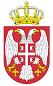 Редни бројБрој пољопривредног газдинства (последња четири броја)Име и презиме/назив поднсиоца пријавеЗаводни број из писарницеБодова12240Сердаревић Старчевић Дана320-38-28639/2021-028221600Дивљаковић Радица320-38-25563/2021-028031473Гајић Вера320-38-29920/2021-028045941Младеновић Ивана320-38-25865/2021-027750185Опанчина Јадранка320-38-25605/2021-027062175Зоран Поповић320-38-25803/2021-027070370Живановић Драган320-38-25964/2021-027080514Шкодрић Јована320-38-26160/2021-027094790Видаковић Бранка320-38-27145/2021-0270100723Обрадовић Михаило320-38-28186/2021-0270110928Обрадовић Алекса320-38-28486/2021-0270120163Аћимовић Божидар320-38-28592/2021-0270135702Павловић Никола320-38-28690/2021-0270142408Стојић Давид320-38-28656/2021-0270155540Миленковић Александар320-38-29035/2021-0270169770Радовановић Стефан320-38-31420/2021-0270170399Николић Драгана320-38-25842/2021-0267180268Ћирић Павле320-38-25562/2021-0267198459Едина Диздаревић320-38-25809/2021-0267208126Матић Емилија320-38-26746/2021-0267212244Кузмановић Наташа320-38-28294/2021-0267220578Кузмановић Сања320-38-28400/2021-0267235336Тепић Јелена320-38-28557/2021-0267241155Топаловић Урош320-38-25609/2021-0265256936Безаревић Марко320-38-25614/2021-0265261451Бјелић Александар320-38-25610/2021-0265273299Адријана Палатинуш320-38-25595/2021-0265281340Јездимировић Жаклина320-38-25801/2021-0265290123Исмаил Бјелак320-38-25570/2021-0265303110Стефановић Владимир320-38-25591/2021-0265317672Шљукић Његош320-38-25634/2021-0265322339Пантовић Стефан320-38-25977/2021-0265331431Паул Јан Патрик320-38-26183/2021-0265342527Сретеновић Дарко320-38-31343/2021-0265352062Митровић Милеса320-38-26284/2021-0265362620Хурић Алмин320-38-27146/2021-0265370959Прељевић Самра320-38-26727/2021-0265380711Гојак Бајрам320-38-26739/2021-0265391355Ђекић Горан320-38-31324/2021-0265400387Тејић Ђорђе320-38-26961/2021-0265411721Милићевић Милан320-38-26756/2021-0265424121Дробњак Миљан320-38-26753/2021-0265430460Нинчић Славенко320-38-26939/2021-0265440423Капур Суљо320-38-26966/2021-0265450810Ковачевић Ана320-38-31497/2021-0265460368Кабић Милан320-38-27638/2021-0265473919Бали Александра320-38-28200/2021-0265480140Гајић Радован320-38-28367/2021-0265490570Николић Бранислава320-38-28362/2021-0265500554Новаковић Раденко320-38-28357/2021-0265510229Младеновић Ивана320-38-28398/2021-0265526839Јевтовић Магдалена320-38-28478/2021-0265530978Досковић Мико320-38-28445/2021-0265540100Ивковић Александар320-38-28632/2021-0265551724Зејак Славиша320-38-28579/2021-0265568002Кораћ  Владимир320-38-28878/2021-0265578659Јакшић Маја320-38-30248/2021-0265583885Вејић Јелена320-38-30463/2021-0265591934Милетић Немања320-38-30247/2021-0265601013Бали Јелена320-38-30745/2021-0265611342Миливојевић Драган320-38-31110/2021-0265625182Петровић Стана320-38-30800/2021-0265638419Петровић Жељко320-38-30790/2021-0265648967Грос Никола320-38-25877/2021-0262650089Савић Мирослав320-38-25715/2021-0262661647Пантић Слободанка320-38-25717/2021-0262671962Свакова Емилија320-38-25718/2021-0262680097Драшковић Миломир320-38-25882/2021-0262691411Пантић Божо320-38-25868/2021-0262709130Сабадош Марина320-38-25859/2021-0262711857Валента Наташа320-38-25574/2021-0262721202Маријана Влчек320-38-25555/2021-0262732890Мишо Хромчик320-38-25571/2021-0262740994Шишић Предраг320-38-31320/2021-0262750498Димитријевић Милица320-38-26151/2021-0262769700Ајша Пејић320-38-26748/2021-0262771757Милинковић Бранкица320-38-26750/2021-0262789637Грозданић Сања320-38-26736/2021-0262790177Тодоровић Снежана320-38-28157/2021-0262803350Латиновић Милован320-38-26969/2021-0262811558Милошевић Биљана320-38-28268/2021-0262824655Боснић Андријана320-38-28473/2021-0262830736Благојевић Радоје320-38-28596/2021-0262843700Стокић Јелена320-38-28800/2021-0262851012Милосављевић Ненад320-38-28831/2021-0262861469Милашиновић Ивана320-38-29033/2021-0262870441Јевремовић Александар320-38-30494/2021-0262885348Ђокић Владимир320-38-25829/2021-0260890268Кубуровић Биљана320-38-25603/2021-0260904410Будраковић Небојша320-38-25612/2021-0260910114Матијевић Оливера320-38-25616/2021-0260928548Драгојловић Зоран320-38-25611/2021-0260930239Бјелак Јусуф320-38-25613/2021-0260940116Бахор Елмедин320-38-25604/2021-0260951858Мујезиновић Един320-38-25606/2021-0260960671Бакић Џевахира320-38-25641/2021-0260970100Александар Куркић320-38-25607/2021-0260980551Баковић Веколсав320-38-25807/2021-0260990076Тасић Бојан320-38-25594/2021-02601000131Тешић Владан320-38-25590/2021-02601010572Филиповић Бојан320-38-25802/2021-02601026125Вујић Ивана320-38-25781/2021-02601034490Пушица Вуле320-38-25629/2021-02601040182Матијевић Радомирка320-38-25627/2021-02601051206Кремић Снежана320-38-25735/2021-02601060215Томић Милош320-38-25722/2021-02601071338Мијатовић Данка320-38-25734/2021-02601081972Алексић Јелена320-38-25788/2021-02601090584Пушоњић Жељко320-38-25633/2021-02601100868Глигорић Бојана320-38-26188/2021-02601117960Јовановић Анка 320-38-25827/2021-02601120138Недељковић Владимир320-38-31335/2021-02601130154Павловић Маја320-38-31337/2021-02601140162Василић Драган320-38-31356/2021-02601150171Бујошевић Бранислав320-38-26369/2021-02601160019Зељић Раде320-38-26382/2021-02601170924Виторовић Вићо320-38-26737/2021-02601185110Ланговић Славка320-38-26728/2021-02601190313Прељевић Алмир320-38-26752/2021-02601203805Милић Данијела320-38-27129/2021-02601210090Дмитрић Момчило320-38-26987/2021-02601220809Планојевић Немања320-38-31462/2021-02601233024Николић Јелена320-38-26976/2021-02601240728Радовић Марко320-38-31465/2021-02601256621Бекић Бојана320-38-26970/2021-02601260217Ђукић Милан320-38-31500/2021-02601270154Крџавац Душко320-38-28156/2021-02601280015Ћендић Александар320-38-50932/2021-02601297848Човић Славољуб320-38-27629/2021-02601300042Носал Лаки Јасмина320-38-27627/2021-02601312627Глигорић Мирјана320-38-28271/2021-02601321924Гвозденовић Зоран320-38-31171/2021-02601330155Бојовић Грујица320-38-28374/2021-02601340284Пјановић Михаило320-38-28334/2021-02601354046Мујезиновић Елмедин320-38-28304/2021-02601360094Паунић Снежана320-38-28610/2021-02601371012Деспотовић Јован320-38-28234/2021-02601387015Цвијетић Ивица320-38-28233/2021-02601390265Јањушевић Гојко320-38-28291/2021-02601401106Милинчић Милош320-38-28685/2021-02601410715Живановић Марија320-38-31445/2021-02601420016Јоксимовић Вукола320-38-28436/2021-02601431339Николић Миодраг320-38-28594/2021-02601440564Ружичић Милка320-38-28495/2021-02601450260Дучић Драгослав320-38-28534/2021-02601460018Радуловић Миљко320-38-28535/2021-02601470569Стефановић Милица320-38-28641/2021-02601481499Зувић Петар320-38-28884/2021-02601490064Николић Љубиша320-38-29014/2021-02601500033Ћуковић Милева320-38-28812/2021-02601511227Равић Иван320-38-31439/2021-02601524905Недић Бранислава320-38-29057/2021-02601532187Штауб Магдалена320-38-30072/2021-02601540446Милосављевић Теодора320-38-29993/2021-02601558700Џуџар Марина320-38-30214/2021-02601564291Миловановић Наташа320-38-30270/2021-02601571033Радичевић Маријана320-38-30204/2021-02601586686Кукањац Дарјана320-38-30157/2021-02601596623Пиља Драгана320-38-30161/2021-02601600721Костадиновић Милош320-38-30201/2021-02601610772Костадиновић Светлана320-38-30202/2021-02601620539Симоновић Љубиша320-38-30119/2021-02601637007Башовић Хитко320-38-31195/2021-02601643749Ћелахметовић  Медиха 320-38-30746/2021-02601657918Ђурић Драгана320-38-30117/2021-02601663064Чолић Тамара320-38-30686/2021-02601671282Ћирковић Ана320-38-31368/2021-02601682968Степанов Јелена320-38-30753/2021-02601690839Бали Анкица320-38-30464/2021-02601700105Ризвановић Хајрадин320-38-30799/2021-02601714828Марковић Војислав320-38-30709/2021-02601722276Тадић Јелена320-38-30502/2021-02601734568Исидора Савановић320-38-25831/2021-02571741784Микулаш Марина320-38-25584/2021-02571752071Хучка Мара320-38-25588/2021-02571768975Перо Слијепчевић320-38-25798/2021-02571772483Јарослав Холик320-38-25708/2021-02571782864Тања Марковић320-38-25806/2021-02571791376Мићовић Никола320-38-25894/2021-02571807632Дарка Чепеља320-38-25796/2021-02571814865Никола Алексић320-38-25707/2021-02571821822Љауко Емилија320-38-25624/2021-02571839951Топалски Јован320-38-26150/2021-02571843302Шошкић Гордана320-38-26393/2021-02571851963Котарац Богдан320-38-26980/2021-02571860892Зекановић Жељко320-38-26949/2021-02571871917Матић Никола320-38-26747/2021-02571884267Пајић Весна320-38-28681/2021-02571895517Томић Радивој320-38-28531/2021-02571906790Марић Дејан320-38-28575/2021-02571919275Ђурин Илија320-38-28665/2021-02571920966Брезина Мартина320-38-28811/2021-02571935444Бајић Владимир320-38-28896/2021-02571941588Лазић Милета320-38-29936/2021-02571950210Ђурић Милош320-38-30075/2021-02571965101Драженовић Ирена320-38-29979/2021-02571972598Живановић Тијана320-38-30076/2021-02571981195Антоновић Драгана320-38-30082/2021-02571991223Крстић Миша320-38-30091/2021-02572005483Говедарица Алекса320-38-30227/2021-02572017398Давидов Зорица320-38-30459/2021-02572020585Делић Жељка320-38-30444/2021-02572036537Баруданов Веселин320-38-30549/2021-02572040150Несторовић Немања320-38-31033/2021-02572051190Грујић Илија320-38-28405/2021-02552060485Бакић Мевлудин320-38-25608/2021-02552071167Зиндовић Жељко320-38-25615/2021-02552088938Јеротић Мира320-38-25808/2021-02552093090Вишњић Драгана320-38-25797/2021-02552101185Елена Вањо320-38-25587/2021-02552110280Бјелак Наил320-38-25566/2021-02552125298Максимовић Слађана320-38-25782/2021-02552130744Митровић Владан320-38-25736/2021-02552140411Кнежевић Радоје320-38-25585/2021-02552150062Петровић Предраг320-38-25568/2021-02552166199Мишић Катарина320-38-25710/2021-02552177260Цмиљановић Милован320-38-25578/2021-02552180575Јевремовић Љиљана320-38-25783/2021-02552193957Матковић Сана320-38-26155/2021-02552201993Алексић Дарко320-38-26168/2021-02552211209Ђерић Тамара320-38-25976/2021-02552229331Петровић Маријана320-38-26154/2021-02552231750Гуцуљ Миша320-38-26181/2021-02552243661Божић Невена320-38-26182/2021-02552250064Милан Голубовић320-38-25958/2021-02552263194Васковић Милан320-38-26152/2021-02552270669Луковић Никола320-38-25960/2021-02552280902Ратковић Новка320-38-25955/2021-02552291338Стефан Чегањац320-38-25939/2021-02552302800Зец Радосављевић320-38-26176/2021-02552310490Кричак Срђан320-38-26269/2021-02552323694Шимек Вилијем320-38-26195/2021-02552332647Радовић Немања320-38-26296/2021-02552340190Шукиловић Стефан320-38-26161/2021-02552351295Томашевић Ратко320-38-26290/2021-02552364830Тадић Драган320-38-26298/2021-02552370038Караклајић Душко320-38-31365/2021-02552381087Марјановић Милан320-38-31362/2021-02552391705Јовановић Бранислав320-38-26270/2021-02552401403Ристовић Марко320-38-26289/2021-02552410010Николић Милорад320-38-26187/2021-02552422667Лазовић Јована320-38-26375/2021-02552430160Гyармати Биро Клара320-38-26412/2021-02552444895Чермак Андреј320-38-26401/2021-02552451683Сања Кузмановић320-38-26732/2021-02552461117Васовић Милан320-38-31316/2021-02552470434Алексић Сања320-38-27144/2021-02552481818Агић Адиса320-38-26738/2021-02552490017Прељевић Сутко320-38-26722/2021-02552503184Бјелак Миралем320-38-26751/2021-02552518335Петрић Марко320-38-26754/2021-02552524160Демитер Соња320-38-27130/2021-02552530343Петровић Светозар320-38-31322/2021-02552540460Петковић Миле320-38-31333/2021-02552550898Рајевић Ана320-38-31325/2021-02552560550Стефановић Владе320-38-26724/2021-02552571477Вукманов Шимоков Ивана320-38-31328/2021-02552580155Живковић Бранислава320-38-27134/2021-02552590115Мијатовић Милосава320-38-27152/2021-02552607709Александра Радишић320-38-26968/2021-02552610840Вајагић Никола320-38-26979/2021-02552624459Митровић Мирјана320-38-26974/2021-02552630049Секулић Симеун320-38-26971/2021-02552642338Радивојшић Бранка320-38-31463/2021-02552650495Ханић Мулаз320-38-26953/2021-02552661460Вараклић Миливоје320-38-26955/2021-02552670170Алемпијевић Дарко320-38-28180/2021-02552682277Ђокић Ацо320-38-27657/2021-02552692366Вуловић Владимир320-38-28169/2021-02552703228Лазић Дарко320-38-27634/2021-02552717517Минић Велибор320-38-28212/2021-02552720660Папић Дејан320-38-28221/2021-02552730248Петровић Милош320-38-28327/2021-02552740100Миловић Бојан320-38-28351/2021-02552750026Росић Драган320-38-28376/2021-02552760100Краковић Ацо320-38-28377/2021-02552771172Вучетић Александар320-38-28350/2021-02552783882Крабок Иван320-38-28324/2021-02552790528Алемпијевић Маријана320-38-28369/2021-02552808155Орешчанин Даница320-38-28383/2021-02552812382Колар Јелена320-38-28331/2021-02552820279Кајевић Смаил320-38-28326/2021-02552832856Ружић Драгана320-38-28388/2021-02552840045Радовановић Драгана320-38-28418/2021-02552850248Спасојевић Доста320-38-28417/2021-02552863507Станковић Владан320-38-28399/2021-02552879940Копилановић Иван320-38-28613/2021-02552884151Мушикић Дуња320-38-28252/2021-02552890922Ћирић Саша320-38-28243/2021-02552909437Рошул Јелена320-38-28686/2021-02552913086Пиуковић Марија320-38-28460/2021-02552920111Тешмановић Љубодраг320-38-28517/2021-02552937578Петраш Јана320-38-31450/2021-02552945012Шолаја Сања320-38-28679/2021-02552952791Џанић Ведран320-38-28515/2021-02552961070Виторовић Иван320-38-28589/2021-02552974717Рогић Јована320-38-28501/2021-02552987184Стојановић Славиша320-38-31489/2021-02552990887Миљковић Давор320-38-28862/2021-02553000637Аћимовић Снежана320-38-28646/2021-02553012042Милић Ненад320-38-31487/2021-02553021991Јевремовић Пера320-38-40728/2021-02553036668Дамњановић Јован320-38-28509/2021-02553042348Божовић Татијана320-38-31473/2021-02553050198Кајевић Рифат320-38-28536/2021-02553061508Павловић Драган320-38-28654/2021-02553070069Димић Јелена320-38-28559/2021-02553081690Ћурчић Никола320-38-28643/2021-02553091526Бебек Славица320-38-28627/2021-02553100402 ФРУТОРГА  ДОО320-38-28572/2021-02553118535Варга Павел320-38-28547/2021-02553126190Сератлић Емина320-38-28841/2021-02553130483Цветиновић Иван320-38-28580/2021-02553140072Тошовић Војо320-38-28802/2021-02553152577Грујић Катарина320-38-28664/2021-02553167009Станојевић Викторија320-38-28644/2021-02553171642Стошић Милош320-38-28692/2021-02553180067Шоршоковић Никола320-38-28874/2021-02553194363Сретеновић Ђурђина320-38-28868/2021-02553200161Велимировић Марко320-38-28792/2021-02553217775Копривица Никола320-38-28873/2021-02553223123Новаковић Иван320-38-28829/2021-02553233665Тот Корнелија320-38-29007/2021-02553240446Баковић Милисав320-38-28959/2021-02553250682Миленковић Драган320-38-29050/2021-02553261229Митровић Зоран320-38-31430/2021-02553271777Месарош Бранка320-38-29842/2021-02553280815Аћимовић Ирена320-38-29829/2021-02553291570Стоиљковић Марија320-38-29914/2021-02553300059Вељковић Живко320-38-30041/2021-02553310070Савић Снежана320-38-29892/2021-02553321536Јовановић Снежана320-38-29899/2021-02553331959Максимовић Марко320-38-29972/2021-02553341512Аметовић Златко320-38-29918/2021-02553350500Пурковић Мухамед320-38-29994/2021-02553360058Миловановић Ненад320-38-30069/2021-02553371067Ђере Зита320-38-29927/2021-02553382313Миловановић Гашић Јелена320-38-29958/2021-02553391272Миљковић Наташа320-38-29998/2021-02553401605Софранић Марија320-38-29999/2021-02553412910Џанић Иван320-38-31428/2021-02553420013Станојевић Давор320-38-29984/2021-02553433319Илкић Марија320-38-29938/2021-02553440560Станимировић Драган320-38-30089/2021-02553458963Вујасиновић Рената320-38-29981/2021-02553460250Милетић Емина320-38-30195/2021-02553474539Фијала Марко320-38-29985/2021-02553480455Јовановић Немања320-38-30016/2021-02553491112Болерац Владимир320-38-30083/2021-02553502550Стокић Александар320-38-30239/2021-02553511428Главинић Милена320-38-31400/2021-02553520284Драгићевић Драшко320-38-30755/2021-02553530525Миладиновић Слађан320-38-30182/2021-02553544023Копоња Милица320-38-31025/2021-02553552602Чолић Јована320-38-30519/2021-02553560931Ерић Мирко320-38-30697/2021-02553570740Продановић Слађана320-38-30174/2021-02553581220Сеновић Милоје320-38-30169/2021-02553599697Матановић Селма320-38-30171/2021-02553609321Димитријевић Александра320-38-30471/2021-02553615094Видовић Владимир320-38-31005/2021-02553620555Јовановић Младен320-38-31391/2021-02553630288Станојевић Анђела320-38-30683/2021-02553644788Нећак Јелена320-38-30536/2021-02553659536Трајковић Александра320-38-30564/2021-02553664592Апро Бетина320-38-30780/2021-02553670062Перић Драгољуб320-38-31125/2021-02553680018Моравчевић Александар320-38-30794/2021-02553691983Матић   Милош 320-38-31392/2021-02553702156Ђурђевић Тијана320-38-30533/2021-02553710108Шепшинац Владан320-38-30690/2021-02553721413Петровић Милош320-38-30695/2021-02553730051Савић Дејан320-38-30484/2021-02553742246Јоновић Марко320-38-31366/2021-02553751036Златковић Дејан320-38-30221/2021-02553764607Шијан Јелена320-38-31037/2021-02553770442Симић Милан320-38-30750/2021-02553781453Грујић Светлана320-38-30761/2021-02553791353Миркајловић Ненад320-38-30492/2021-02553801542Перић Мисцхел320-38-31345/2021-02553810132Вучићевић Радиша320-38-31311/2021-02553820296ЈР ТЕМПО ФООДС О.Д320-38-30520/2021-02533838420Тимко Љубомир320-38-25878/2021-02523845913Кристијан Гажо320-38-25720/2021-02523850479Гајић Весна320-38-25885/2021-02523865069Сима Бабин320-38-25714/2021-02523875317Папић Јелена320-38-25703/2021-02523882217Банчов Поволни Марта320-38-25576/2021-02523892593Радовановић Жељко320-38-25891/2021-02523904100Сенчук Вања320-38-25789/2021-02523912590Сенчук Радинка320-38-25790/2021-02523921488Петровић Јован320-38-25970/2021-02523930347Дејан Маровић320-38-25618/2021-02523940224Радивоје Каплановић320-38-25811/2021-02523959088Шестић Мирослав320-38-26177/2021-02523963120Светлана Мишић320-38-26275/2021-02523971015Петковић Александар320-38-31369/2021-02523982926Ердељан Душан320-38-26729/2021-02523992343Миладиновић Иван320-38-31331/2021-02524003051Глуваков Зоран320-38-27435/2021-02524010288Веселиновић Радиша320-38-26963/2021-02524027475Гаковић Дејан320-38-27662/2021-02524030462Крешевић Никола320-38-28232/2021-02524041980Ненадовић Дијана320-38-28264/2021-02524058034Црни Владимир320-38-27626/2021-02524062313Дебељачки Јован320-38-28361/2021-02524070065Станојевић Ђорђе320-38-28381/2021-02524084685Ајдуковић Данијел320-38-28385/2021-02524095139Глувић Данијела320-38-28242/2021-02524104057Спакић Драгослав320-38-28452/2021-02524115620Којић Зорица320-38-28297/2021-02524120081Бојковски Јан320-38-28836/2021-02524138554Масарик Павел320-38-28666/2021-02524141470Савић Душан320-38-28674/2021-02524152042Ђоковић Биљана320-38-28889/2021-02524160012Јовановић Милан320-38-28851/2021-02524173320Виљачик Јурај Филип320-38-29906/2021-02524181683Старчевић Милан320-38-30027/2021-02524195419Ћурчин Василије320-38-30044/2021-02524207952Ранисављевић Ана320-38-31387/2021-02524212538Терзић Милорад320-38-30725/2021-02524221280Петровић Радојко320-38-31208/2021-02524230096Митановић Зоран320-38-30772/2021-02524248840Моника Колошњаји320-38-25701/2021-02504251912Диклић Наташа320-38-25560/2021-02504269463Међеши Наташа320-38-25786/2021-02504271809Смиљанић Немања320-38-25553/2021-02504281101Саламун Тихомир320-38-25712/2021-02504290148Радовановић Мандић Славиша320-38-25631/2021-02504302325Драгана Чоловић320-38-25619/2021-02504311799Данијела Танасијевић320-38-25626/2021-02504323848Пејак Гојко320-38-25727/2021-02504330029Ђурић Јовица320-38-25592/2021-02504344794Ана Ковач Лаћарац320-38-25738/2021-02504351414Миле Кордулуп320-38-25709/2021-02504360110Чкоњевић Страхиња320-38-25573/2021-02504371977Живанов Ивана320-38-25793/2021-02504383141Зорана Бјелчевић320-38-25819/2021-02504395060Видаковић Марко320-38-26156/2021-02504400041Перовић Катарина320-38-26194/2021-02504419362Жељко Раковић320-38-25825/2021-02504420458Пантовић Владимир320-38-26170/2021-02504432594Стојковић Милан320-38-25975/2021-02504445891Јовић Тамара320-38-26159/2021-02504450437Караклајић Перица320-38-25810/2021-02504460092Богдановић Стефан320-38-25968/2021-02504475284Маљковић Даниел 320-38-25822/2021-02504480677Тодоровић Борисав320-38-25935/2021-02504493166Чапеља Саша320-38-26175/2021-02504508170Савић Радован320-38-25957/2021-02504510056Бојовић Раденко320-38-25961/2021-02504520776Перишић Иван320-38-25959/2021-02504532777Јовановић Драган320-38-25956/2021-02504540282Ивановић Никола320-38-31367/2021-02504557270Тегелтија Јелена320-38-25937/2021-02504561869Гагић Ивана320-38-26162/2021-02504571384Павловић Горан320-38-31358/2021-02504580180Гавриловић Бобан320-38-26193/2021-02504595269Панић Душан320-38-26191/2021-02504600387Спасовић Љиљана320-38-26272/2021-02504612148Благојевић Срећко320-38-26379/2021-02504620910Обреновић Милош320-38-31326/2021-02504631219Јевтовић Милан320-38-31340/2021-02504648813Кочмар Марија320-38-26733/2021-02504654097Ђурчјански Тамара320-38-26730/2021-02504664542Костовић Радован320-38-26944/2021-02504670499Радовић Драга320-38-31323/2021-02504681375Миловановић Мирјана320-38-31458/2021-02504690136Зрњевић Јеремија320-38-27439/2021-02504700021Милетић Љуба320-38-27441/2021-02504710087Јовановић Вук320-38-31327/2021-02504723475Малиновић Миодраг320-38-26743/2021-02504730237Братковић  Каменеко320-38-26945/2021-02504741667Петровић Младенка320-38-26755/2021-02504754512Петковић Бојан320-38-27436/2021-02504760935Пајовић Зоран320-38-31464/2021-02504773594Вуков Сузана320-38-26932/2021-02504780245Арсенијевић Љубиша320-38-58174/2021-02504799303Кнежевић Саша320-38-31455/2021-02504800024Пушица Нешко320-38-26950/2021-02504810682Ничевски Мирослав320-38-26964/2021-02504821849Стекић Драган320-38-26942/2021-02504830116Икраш Радивој320-38-26982/2021-02504842050Тот Ервин320-38-27645/2021-02504850779Секулић Милан320-38-28181/2021-02504860171Кричак Горан320-38-31498/2021-02504872791Брајић Драгана320-38-27654/2021-02504882159Ђукановић Јовановић Весна320-38-28175/2021-02504891832Тодоровић Гордана320-38-28195/2021-02504906122Миличевић Рената320-38-28176/2021-02504912321Божовић Мирјана320-38-31483/2021-02504922566Лазић Немања320-38-27630/2021-02504930455Бешевић Марина320-38-27633/2021-02504940620Павић Радосав320-38-28219/2021-02504955500Рувидић Нада320-38-28152/2021-02504961908Алексић Светлан320-38-31192/2021-02504971210Тодоровић Милан320-38-28165/2021-02504983083Смуков Јелена320-38-27648/2021-02504999329Татлијак Данијела320-38-27663/2021-02505001112Ичелић Небојша320-38-31466/2021-02505010515Јанковић Марија320-38-28457/2021-02505020329Божовић Десимир320-38-31174/2021-02505036070Стевановић Радојка320-38-28363/2021-02505040057Зечевић Жељко320-38-28347/2021-02505056712Кнежевић Петар320-38-28349/2021-02505061878Лазић Радослав320-38-28354/2021-02505071233Милосављевић Славољуб320-38-52092/2021-02505080451Антић  Милка320-38-28384/2021-02505091911Хоркаи Жолт320-38-28333/2021-02505102817Гријаковић Тања320-38-28336/2021-02505111810Урошевић Немања320-38-28306/2021-02505129554Даниловић Ирена320-38-28481/2021-02505131463Јанић Милан320-38-28412/2021-02505140422Лазовић Бобан320-38-31469/2021-02505150262Матић Невена320-38-28250/2021-02505163669Гмизић Бојана320-38-31494/2021-02505170534Трипковић Мирјана320-38-31493/2021-02505182983Радић Богдан320-38-28479/2021-02505190376Обрадовић Срђан320-38-28316/2021-02505207992Зелић Бојана320-38-28257/2021-02505212867Ђермановић Јелена320-38-28440/2021-02505221471Милосављевић Никола320-38-28293/2021-02505232057Гријаковић Саша320-38-28295/2021-02505242815Милетић Тамара320-38-28255/2021-02505252688Пајић Тијана320-38-28667/2021-02505261137Коцић Ивана320-38-28276/2021-02505272273Николић Ивана320-38-28296/2021-02505282433Златић Боривоје320-38-31476/2021-02505292317Саћипи Нериман320-38-28672/2021-02505300753Стајковић Милиош320-38-28280/2021-02505310688Чанић Ненад320-38-28279/2021-02505320252Стојановић Милена320-38-28431/2021-02505330044Станковић Милован320-38-28433/2021-02505341660Салкић Данијел320-38-28551/2021-02505352493Андрејић Бошко320-38-28530/2021-02505364751Пиперић Горица320-38-28532/2021-02505371733Станковић Радован320-38-28514/2021-02505380597Обрадовић Небојша320-38-28597/2021-02505390205Бараћ Милан320-38-28595/2021-02505400184Дукић Михаило320-38-28588/2021-02505412359Сапунџић Михаило320-38-28426/2021-02505422484Стојановић Драгана320-38-28424/2021-02505432618Петровић Димитрије320-38-28425/2021-02505448546Клиновски Аница320-38-28491/2021-02505452729Алексић Драгана320-38-31488/2021-02505462460Алексић Виолета320-38-31486/2021-02505475325Милутиновић Љубиша320-38-28540/2021-02505480343Јовић Срђан320-38-28529/2021-02505491789Вићић Невена320-38-28533/2021-02505502356Божовић Ђорђе320-38-31471/2021-02505510115Адам Јаковљевић Катарина320-38-28651/2021-02505527263Стојшић Биљана320-38-28650/2021-02505530661Николић Мирјана320-38-28899/2021-02505541128Ресимић Бобан320-38-28661/2021-02505550031Гергинов Ненад320-38-42994/2021-02505563566Сератлић Горан320-38-28840/2021-02505578157Чизмар Златко320-38-28898/2021-02505580150Куталек Јанко320-38-28668/2021-02505598190Продановић Бранка320-38-28637/2021-02505601416Вујачић Сергеј320-38-28803/2021-02505610146Ђоковић Раде320-38-28621/2021-02505623470Павловић Бранкица320-38-28617/2021-02505632796Петровић Александар320-38-28966/2021-02505640899Станишић Никола320-38-28619/2021-02505656496Радаковић Дане320-38-28799/2021-02505662350Каплар Желимир320-38-28795/2021-02505672352Самарџић Томислав320-38-28852/2021-02505680994Стојковић Владица320-38-28860/2021-02505695060Алемпић Ристо320-38-28853/2021-02505704810Ђајић Чедомир320-38-28864/2021-02505715890Бркић Немања320-38-28887/2021-02505720236Мартић Милош320-38-28888/2021-02505737868Ковачевић Стеван320-38-28891/2021-02505740062Савић Александар320-38-28881/2021-02505752130Шаршански Радомир320-38-28825/2021-02505760663Јовановић Милојко320-38-29025/2021-02505771326Мијаиловић Драгана320-38-31422/2021-02505780125Јанковић Миљана320-38-29031/2021-02505797772Частван Јурај320-38-29043/2021-02505804430Страживук Милица320-38-28977/2021-02505812806Антић Андрија320-38-29887/2021-02505821475Латиновић Драган320-38-29024/2021-02505836759Петровић Александра320-38-29052/2021-02505845846Марковић Александар320-38-29011/2021-02505850581Стојановић Милош320-38-29912/2021-02505861118Шоти Норберт320-38-29898/2021-02505875730Чачић Јована320-38-29929/2021-02505885240Томашевић Бојана320-38-29934/2021-02505890158Марковић Милан320-38-31424/2021-02505903419Чубра Младен320-38-29926/2021-02505910191Дрчелић Гојко320-38-29877/2021-02505920847МИлосављевић Дејан320-38-30004/2021-02505933459Видаковић Визин Татјана320-38-30031/2021-02505942651Михаиловић Велимир320-38-30000/2021-02505951369Милановић Милош320-38-30022/2021-02505961507Томић Лука320-38-29997/2021-02505970297Николић Радивоје320-38-29963/2021-02505980417Ставрић Милена320-38-29953/2021-02505990780Ивановић Бојан320-38-29966/2021-02506005592Рајшли Чаба320-38-29973/2021-02506012972Ћупурдија Соња320-38-29975/2021-02506021057Стошић Александар320-38-29968/2021-02506037592Врачевић Душица320-38-31435/2021-02506042662Николић Вукица320-38-30058/2021-02506054636Виторовић Зорана320-38-30719/2021-02506066468Јоановић Лорена320-38-30166/2021-02506070653Петровић Драган320-38-30242/2021-02506081372Бајчић Никола320-38-30215/2021-02506095282Чолић Никола320-38-30181/2021-02506103678Бркић Дејан320-38-30272/2021-02506111981Ковачевић Томислав320-38-30134/2021-02506121790Милетић Виолета320-38-30132/2021-02506131262Ђорђевић Дарко320-38-30259/2021-02506148801Вукосав Љиљана320-38-29967/2021-02506159085Манић Марјан320-38-29893/2021-02506160399Војиновић Војислав320-38-29045/2021-02506171341Ивановић Маријана320-38-30001/2021-02506182643Радосављевић Радосав320-38-30158/2021-02506191819Бека Магдалена320-38-30084/2021-02506205341Живановић Бојана320-38-30234/2021-02506210533Станисављевић Данијела320-38-30262/2021-02506220012Џанковић Сенад320-38-30178/2021-02506236200Новковић Дарко320-38-30210/2021-02506241260Стојиљковић Драгана320-38-31495/2021-02506251040Стојиљковић Милош320-38-31411/2021-02506260819Стевановић Милош320-38-30090/2021-02506275756Ковачевић Јасмина320-38-30556/2021-02506280517Михаиловић Драгана320-38-30271/2021-02506292679Мирковић Живановић Неда320-38-30125/2021-02506305039Тот Маријан320-38-30468/2021-02506312610Отовић Милош320-38-30682/2021-02506322259Томашевић Радован320-38-30172/2021-02506332501Савић Бојана320-38-31154/2021-02506341159Васић   Предраг 320-38-30542/2021-02506352300Милетић Владимир320-38-30788/2021-02506366289Никшић Ана320-38-30778/2021-02506375700Побран Смиљана320-38-30449/2021-02506382413Ковачевић Александар320-38-31406/2021-02506391641Рајковић  Зоран 320-38-30699/2021-02506404931Нећак Ивана320-38-30561/2021-02506410875Вараклић Александар320-38-31380/2021-02506427517Баруданов Радославка320-38-31123/2021-02506439605Сиђи Маћаш320-38-30677/2021-02506440205Овари Оршоља320-38-30718/2021-02506459147Црномарковић Урош320-38-30486/2021-02506462582Паић Бошко320-38-30554/2021-02506478839Гладић Инес320-38-30594/2021-02506480312Јанковић Бобан320-38-60399/2021-02506490670Жунић Александар320-38-30476/2021-02506505623Живановић Петар320-38-31218/2021-02506511448Петровић   Милан 320-38-31145/2021-02506521103Крстић Петар320-38-31018/2021-02506530170Ђаковић Иван320-38-30795/2021-02506540083Стојадиновић Гордана320-38-30744/2021-02506550870Павловић Ђорђе320-38-30786/2021-02506560928Илић Мирко320-38-30995/2021-02506576415Васиљевић Стефан320-38-30698/2021-02506580068Станојевић Данијел320-38-30711/2021-02506597163Ивановић Кристина320-38-30696/2021-02506601774Павић Милош320-38-31146/2021-02506611264Јовичић Александар320-38-30771/2021-02506623404Глигорић Томо320-38-31012/2021-02506630362Радовановић Миленко320-38-31001/2021-02506642694Владисављевић Зорица320-38-30187/2021-02506655501Вуковљак Милан320-38-31021/2021-02506663420Марјановић Радан320-38-30801/2021-02506670410Тодоровић Иван320-38-30747/2021-02506687126Шашић Жарко320-38-29644/2021-02506696630Јосимов Иван320-38-30510/2021-02506700759Живковић Срђан320-38-31317/2021-02506711494MAXIKONG ДОО320-38-26744/2021-02486720228GREEN GROUP-FRESH & FROZEN доо320-38-26749/2021-02486736740ЕС КОМЕРЦ Д.О.О. Пријепоље320-38-30674/2021-02486740679Кужелка Јозеф320-38-25828/2021-02476751990Копчански Владо320-38-25879/2021-02476765210Рохарик Мирослав320-38-25721/2021-02476772290Михајловић Маријана320-38-31313/2021-02476781650Срђан Топаловић320-38-25706/2021-02476795166Струхар Ивона320-38-31229/2021-02476800701Маријановић Данијела320-38-25635/2021-02476811926Лекић Урош320-38-25621/2021-02476822102Јовановић Никола320-38-25637/2021-02476830379Лаћарац Никола320-38-26373/2021-02476844440Комленов Сања320-38-26274/2021-02476850958Свак Денис320-38-26365/2021-02476869270Тасић Слађан320-38-27125/2021-02476876246Рајин Бојан320-38-27122/2021-02476880232Миливојевић Драгомир320-38-27153/2021-02476897861Прокопец Франтишек320-38-26973/2021-02476901322Јованић Драгоје320-38-28358/2021-02476913533Михајловски Дарко320-38-28282/2021-02476920843Лалић Мирослав320-38-28652/2021-02476934910Пурић Миљан320-38-29009/2021-02476945865Мишић Катарина320-38-29044/2021-02476950787Марјановић Горан320-38-29019/2021-02476961118Фрунзареловић Бобан320-38-29909/2021-02476971578Рацановић Невена320-38-30066/2021-02476983531Симоновић Александар320-38-29970/2021-02476990408Спакић Никола320-38-30453/2021-02477002199Катић Милан320-38-30088/2021-02477013119Веселиновић Радован320-38-30122/2021-02477026216Динић Живојин320-38-30543/2021-02477033049Давидовић Никола320-38-31010/2021-02477044230Ђуровић Ана320-38-31039/2021-02477057001Бешлин Славица320-38-31315/2021-02477061373Михал Џуџар320-38-25719/2021-02457079191Церовски Иван320-38-25835/2021-02457084833Веселин Папић320-38-25729/2021-02457094984Топаловић Јован320-38-25597/2021-02457109440Растислав Ушјак320-38-25557/2021-02457111988Марковић Марко320-38-25787/2021-02457123980Лалошевић Адриана320-38-25577/2021-02457130529Јовић Слободан320-38-25888/2021-02457142361Вучковић Сања320-38-25628/2021-02457150932Ђоловић Анкица320-38-25724/2021-02457169013Јаковљевић Миле320-38-25572/2021-02457177573Никола Радовановић320-38-25723/2021-02457183619Крнач Дарко320-38-31230/2021-02457198754Јован Томић320-38-25725/2021-02457208426Ковач Станислав320-38-25791/2021-02457212870Анкић Александар320-38-25843/2021-02457226089Косановић Жељко320-38-25726/2021-02457232325Милена Новаковић320-38-25737/2021-02457242675Гавриловић Слободан 320-38-25795/2021-02457252986Јелисавета Малешев320-38-25799/2021-02457261998Пантелић Ивана320-38-25944/2021-02457270250Јакшић Бранко320-38-25579/2021-02457286442Обренић Марко320-38-25575/2021-02457294401Јеликић Дејан320-38-25632/2021-02457300801Петронијевић Стефан320-38-25971/2021-02457310380Нистор Гајта320-38-25636/2021-02457321604Мојићевић Милета320-38-25946/2021-02457330711Раичевић Нина320-38-25943/2021-02457340427Туран Виктор320-38-26190/2021-02457353450Јовић Александар320-38-26169/2021-02457360947ПР. ХЛАДЊАЧА ВЕСЕЛИНОВИЋ320-38-25845/2021-02457370416Лазовић Павле320-38-25967/2021-02457381388Благојевић Милош320-38-25838/2021-02457393902Живанов Ненад320-38-26173/2021-02457407648Крошлак  Иван320-38-26174/2021-02457412694Миливојевић Мирослав320-38-25966/2021-02457420280Божовић Предраг320-38-25949/2021-02457432281Ковач Нада320-38-25938/2021-02457443292Бела Прћић320-38-25947/2021-02457450477Јан Валовец320-28-26311/2021-02457464379Алемпијевић Марко320-38-31342/2021-02457474981Стаматовић Ацо320-38-26199/2021-02457480562Бошковић Светлана320-38-27140/2021-02457499455Олена Дорогхази320-38-26292/2021-02457500222Александар Саватић320-38-26287/2021-02457510712Ивановић Милош320-38-27147/2021-02457521825Милошевић Милан320-38-57037/2021-02457530215Ђорђевић Бошко320-38-26421/2021-02457544049Веланац Зорица320-38-27139/2021-02457550402Милутиновић Бојана320-38-26948/2021-02457562647Липтак Бранислав302-38-26392/2021-02457571064Лончар Милош320-38-26411/2021-02457582934Давинић Радомир320-38-26410/2021-02457590403Рајевац Милеса320-38-27438/2021-02457600248Вујовић Момчило320-38-26959/2021-02457610909Ранковић Никола320-38-31332/2021-02457623146Церовац Александар320-38-26757/2021-02457630055Давчик Синиша320-38-27143/2021-02457641380Лекић Срећко320-38-26988/2021-02457651526Динић Јелена320-38-26951/2021-02457661237Ђорђевић Стефан320-38-31454/2021-02457670245Радосављевић Александар320-38-26937/2021-02457681994Мијаиловић Тања320-38-27642/2021-02457691460Попић Радмила320-38-27659/2021-02457703315Попић Филип320-38-27660/2021-02457711240Блажић Душан320-38-28159/2021-02457723623Николић Љубиша320-38-31501/2021-02457731008Милошевић Иван320-38-27640/2021-02457740703Врекић Снежана320-38-28210/2021-02457750238Илић Даница320-38-28173/2021-02457760362Тодоровић Слободанка320-38-31496/2021-02457774755Бански Петер320-38-28179/2021-02457781400Стојановић Славољуб320-38-27632/2021-02457797996Андрић Жељко320-38-27635/2021-02457802490Миловац Мирослав320-38-28269/2021-02457817653Ђукић Дејан320-38-28352/2021-02457821058Радак Никола320-38-28208/2021-02457833573Ћирић Љиљана320-38-28192/2021-02457841146Ристић Александар320-38-28482/2021-02457851111Ристић Богдан320-38-28485/2021-02457860039Панић Љиљана320-38-31173/2021-02457872929Скендеровић Игор320-38-31180/2021-02457880920Здравковић Милош320-38-31165/2021-02457892605Митрашиновић Дејан320-38-28337/2021-02457901176Поповић Јован320-38-28338/2021-02457912358Господиновић Јагода320-38-28366/2021-02457920135Карић Тања320-38-28382/2021-02457931078Гемеш Иштван320-38-28416/2021-02457943745Лукић Бојана320-38-28612/2021-02457952913Здравковић Александра320-38-55807/2021-02457962080Обрадовић Немања320-38-28443/2021-02457974535Јањин Миленко320-38-28446/2021-02457983990Миљевић Татјана320-38-28454/2021-02457990689Радивојевић Миле320-38-28477/2021-02458002011Фаркаш Адам320-38-28437/2021-02458011570Најдановић Славиша320-38-28449/2021-02458021589Јанковић Александар320-38-28303/2021-02458038376Вељковић Марко320-38-28305/2021-02458040399Вучићевић Михајло320-38-28273/2021-02458058698Ђукнић Ненад320-38-28472/2021-02458062682Арсенијевић Тамара320-38-28461/2021-02458075006Љубичић Слободан320-38-28247/2021-02458080394Станковић Бојан320-38-28278/2021-02458091510Митровић Синиша320-38-28298/2021-02458102621Стаменковић Слађан320-38-28300/2021-02458110607 Атнађа Виорел320-38-28286/2021-02458121057Ђокић Анђа320-38-63538/2021-02458130660Павловић Милош320-38-31448/2021-02458140403Вучетић Раде320-38-28235/2021-02458151692Милићев Мирослав320-38-31467/2021-02458162170Величковић Игор320-38-31451/2021-02458172826Стошић Сандра320-38-28590/2021-02458182320Станковић Иван320-38-28591/2021-02458190611Милисављевић Андреа320-38-31447/2021-02458200086Стевановић Тане320-38-28432/2021-02458212613Миљковић Милош320-38-28563/2021-02458224392Стојсављевић Џолић Александра320-38-28599/2021-02458232952Максимовић Наташа320-38-28428/2021-02458242353Арсенијевић Дарко320-38-28248/2021-02458251644Тошић Будимир320-38-28502/2021-02458260374Младеновић Иван320-38-28598/2021-02458272982Хорват Катица320-38-28574/2021-02458284861Максимовић Мирјана320-38-28493/2021-02458291162Станковић Предраг320-38-28620/2021-02458300220Миленковић Маријана320-38-28618/2021-02458312489Богдановић Милица320-38-28655/2021-02458320179Михајловић Соња320-38-40727/2021-02458337642Влајић Слободан320-38-28492/2021-02458340072Јовић Томо320-38-28555/2021-02458351548Матијевић Миле320-38-28648/2021-02458364470Тепић Раде320-38-28584/2021-02458370228Бешлин Драгољуб320-38-28546/2021-02458380565Аврамовић Бојан320-38-28872/2021-02458392610Митровић Александра320-38-28903/2021-02458400156Стаменић Горан320-38-28593/2021-02458411322Стојковић Бранимир320-38-28687/2021-02458421580Јовановић Миладин320-38-31472/2021-02458431230Станковић Лазар320-38-28647/2021-02458441494Јовановић Стефан320-38-28560/2021-02458451294Радојевић Теодора320-38-28642/2021-02458462877Митрашиновић Александар320-38-28640/2021-02458477440Брковић Димитрије320-38-28636/2021-02458481526Маринковић Милан320-38-29053/2021-02458490139Савић Данко320-38-28894/2021-02458501390Бујак Иштван320-38-28813/2021-02458511273Ковачевић Здравко320-38-29029/2021-02458522835Олујић Драган320-38-28819/2021-02458537387Драгићевић Маријана320-38-28809/2021-02458546034Вујовић Наташа320-38-28815/2021-02458551192Стојковић Миљан320-38-28859/2021-02458565159Јакшић Дејан320-38-28794/2021-02458575710Грлић Ђорђе320-38-28858/2021-02458589645Глушац Мирјана320-38-28890/2021-02458590019Радојић Бранислав320-38-28871/2021-02458603420Николић Дарко320-38-28880/2021-02458610918НИколић Добрица320-38-28843/2021-02458620873Мишић Александар320-38-28824/2021-02458630071Марковић Марко320-38-29010/2021-02458643748Чолић Немања320-38-29905/2021-02458653360Пиперски Кристина320-38-29017/2021-02458661120Стојнић Милан320-38-29838/2021-02458673658Николић Дејан320-38-29013/2021-02458680153Јанковић Милорад320-38-29032/2021-02458690210Стокић Горан320-38-29022/2021-02458700378Мијаиловић Владан320-38-29042/2021-02458710273Саватић Златка320-38-29028/2021-02458725195Ковачевић Јелена320-38-29923/2021-02458734785Протић Дејан320-38-43050/2021-02458740854Ђорђевић Радослав320-38-29897/2021-02458753586Лакичин Мирослав320-38-29884/2021-02458765352Караћ Драгомир320-38-29848/2021-02458774686Лазаревић Гордана320-38-29820/2021-02458783496Ђокић Невена320-38-42990/2021-02458791267Глишић Мирјана320-38-29925/2021-02458803450Радосављевић Душан320-38-29917/2021-02458813971Шике Ендре320-38-29908/2021-02458828614Перишић Марко320-38-29911/2021-02458831943Михаиловић Драган320-38-30021/2021-02458841107Глишић Душко320-38-30061/2021-02458852449Вучковић Милош 320-38-30060/2021-02458861426Теофиловић Бојан320-38-30048/2021-02458871331Ашћерић Љубомир320-38-29056/2021-02458880500Стојановић Лазар320-38-29041/2021-02458890059Веселиновић Стефан320-38-29047/2021-02458903949Васиљевић Ивана320-38-30011/2021-02458911186Пешић Бранислав320-38-30054/2021-02458920132Перић Живан320-38-31416/2021-02458931537Јовановић Анђела320-38-29977/2021-02458940568Стојиљковић Станоја320-38-30045/2021-02458955573Ошап Божидар320-38-30056/2021-02458960536Сокол Милица320-38-42996/2021-02458972729Боришев Драган320-38-30010/2021-02458980213Гавриловић Снежана320-38-30104/2021-02458991337Марковић Слободанка320-38-30232/2021-02459002059Китановић Стефан320-38-30130/2021-02459010117Радовановић Ранко320-38-31209/2021-02459021486Бодалец Драгица320-38-30229/2021-02459031022Милојевић Драган320-38-30118/2021-02459041979Марковић Никола320-38-31415/2021-02459053484Влајковић Стефан320-38-30721/2021-02459060280Живковић Милан320-38-30223/2021-02459070263Крстић Никола320-38-30197/2021-02459081364Проковић Милорад320-38-30102/2021-02459095041Шаргин Ања320-38-30190/2021-02459100100Гачић Дејан320-38-30213/2021-02459116573Јованић Јасна320-38-30106/2021-02459124948Миладиновић Ивана320-38-30192/2021-02459131574Милошевић Бранислав320-38-30165/2021-02459146859Пантелић Милица320-38-30120/2021-02459150640Петронијевић Велибор320-38-30160/2021-02459160020Трајковић Анђела320-38-30085/2021-02459172574Станковић Милијана320-38-30110/2021-02459188360Тасић Вук320-38-30209/2021-02459191065Марјановић Томислав320-38-30116/2021-02459200441Ристић Владимир320-38-30225/2021-02459214791Копоња Јелена320-38-30717/2021-02459221127Весић Илија320-38-30188/2021-02459231723Швабић Александар320-38-30516/2021-02459240010Китановић Гроздан320-38-30163/2021-02459251027Јевтић Дарко320-38-30211/2021-02459262170Кузмић Наталија320-38-30212/2021-02459274244Прокић Бобан320-38-30253/2021-02459282234Мијаиловић Синиша320-38-30175/2021-02459291270Јовановић Јелена320-38-31202/2021-02459306100Станисављевић Милица320-38-30528/2021-02459314991Пантовић Марко320-38-62204/2021-02459321520Лацков Бојан320-38-30691/2021-02459332800Стошић Миљана320-38-31000/2021-02459345943Богданов Јелена320-38-30729/2021-02459352555Надлачки Никола320-38-30526/2021-02459369607Тојчић Јелена320-38-30716/2021-02459370102Николић Јеврем320-38-30705/2021-02459380063Богдановић Радован320-38-30482/2021-02459390972Љубеновић Јована320-38-30532/2021-02459400015Милић Вера320-38-30524/2021-02459419432Смајић Ненад320-38-30551/2021-02459420027Стевић Сава320-38-30456/2021-02459434712Томић Нинослав320-38-30446/2021-02459442432Павлоски Милица 320-38-31152/2021-02459450661Павловић Андријана320-38-31139/2021-02459464395Јовановић Александар320-38-30443/2021-02459473666Динић Костић Бранкица320-38-60449/2021-02459480557Николић Милена320-38-60454/2021-02459490524Рајић Михаило320-38-31371/2021-02459500489Божић Ивана320-38-30723/2021-02459518958Димитријевић Михајло320-38-31215/2021-02459524674Симовић Никола320-38-31032/2021-02459535739Живановић Јелена320-38-30767/2021-02459541545Станојевић Оливера320-38-30733/2021-02459550028Чолић  Радомир 320-38-30700/2021-02459560115Петровић Ђорђе320-38-30689/2021-02459573625Милићевић Матеа320-38-30454/2021-02459581347Марковић Бојан320-38-31393/2021-02459592571Ђукановић Драгана320-38-30493/2021-02459601472Радосављевић Никола320-38-30515/2021-02459617811Гавриловић Димитрије320-38-31418/2021-02459624790Лазић Александар320-38-31352/2021-02459631730Миловановић Татјана320-38-31374/2021-02459642929Вујовић Радивоје320-38-31036/2021-02459652988Вемић Живорад320-38-30765/2021-02459660964Зорзић Јелена320-38-30559/2021-02459671272Симоновић Милан320-38-30738/2021-02459680151Миладиновић Гордана320-38-31502/2021-02459690277Голубовић Велимир320-38-31193/2021-02459702361Шулубурић Душко320-38-25948/2021-02439717665Фалкенстеин ДОО Пријепоље320-38-28476/2021-02439721139Блуеберрy Нигхтс320-38-31354/2021-02439738849Анђелина Морача320-38-25702/2021-02429740166Владимир Муњић320-38-25785/2021-02429752074Срдановић Вукица320-38-25640/2021-02429763771Тупенарац Срђан320-38-25805/2021-02429770279Јовановић  Ратко 320-38-25600/2021-02429781330Тошић Ана320-38-25625/2021-02429790850Николић Обрад320-38-26279/2021-02429805402Зорић Милош320-38-27131/2021-02429810369Гавриловић Драгомир320-38-27652/2021-02429822504Ремецки Александар320-38-28470/2021-02429830129Мићић Томислав320-38-28683/2021-02429846658Ћурчић Вукашин320-38-28522/2021-02429850060Владимировић Кокан320-38-28615/2021-02429860624Вуковић Велимир320-38-28542/2021-02429872030Пуцовски Расто320-38-28866/2021-02429882888Чуљковић Андријана320-38-31427/2021-02429897989Ступар Матеја320-38-30068/2021-02429904244Веселица Бранислава320-38-29943/2021-02429915274Костадиновић Ивана320-38-30973/2021-02429924505Ракић Марин320-38-30208/2021-02429939091Рогић Драган320-38-30233/2021-02429942535Јанковић Мина320-38-30731/2021-02429955171Миловац Гордана320-38-30793/2021-02429960070Паулињи Габријел320-38-26721/2021-02409970743Крстић Зоран320-38-28468/2021-02409985221Савић Милица320-38-25836/2021-02409992518Јованић Немања320-38-25830/2021-024010000333Митровић Данка320-38-25901/2021-024010010592Диклић Милан320-38-25561/2021-024010023149Милић Жељко320-38-25622/2021-024010032280Дамљановић Марина320-38-25792/2021-024010040801Јаковљевић Младен320-38-25630/2021-024010052329Танасијевић Ратко320-38-25565/2021-024010061025Савић Дејана320-38-52371/2021-024010070319Антонијевић Марко320-38-25569/2021-024010084008Јовановић Недељка320-38-25820/2021-024010092615Миловановић Петар320-38-25969/2021-024010102218Јовановић  Ивана 320-38-25638/2021-024010112022Степан Анета320-38-25617/2021-024010129801Мандић Весна320-38-31339/2021-024010135152Пујин Ђорђе320-38-31314/2021-024010140077Бјелак Сеад320-38-25812/2021-024010151477Јеротић Дејан320-38-25823/2021-024010161391Румпл Анкица 320-38-25965/2021-024010174415Васић Сара320-38-26163/2021-024010180624Лукановић Љубица320-38-26164/2021-024010190113Марјановић Милован320-38-31480/2021-024010202651Авејић Иван320-38-26171/2021-024010212821Јанковић Милан320-38-25954/2021-024010220897Недељковић Рацо320-38-31336/2021-024010231547Агата Звонар320-38-26276/2021-024010241920Тадић Синиша320-38-26297/2021-024010252565Кртолица Милош320-38-26278/2021-024010260634Предраг Мијаиловић320-38-26273/2021-024010273645Јелић Биљана320-38-26305/2021-024010282828Петровић Вељко320-38-26394/2021-024010290091Коровић Алдин320-38-26741/2021-024010300922Оцокољић Милић320-38-31319/2021-024010310185Величковић Иван320-38-31318/2021-024010321746Мићовић Милеса320-38-26726/2021-024010331453Розић Марко320-38-26196/2021-024010342463Грегурић Јасна320-38-27137/2021-024010355085Чермак Јанко320-38-26745/2021-024010365054Петровић Срђана320-38-26725/2021-024010379085Анђелић Жељко320-38-27437/2021-024010387963Лукић Страхиња320-38-27135/2021-024010390506Арсовић Мирка320-38-27127/2021-024010404744Аврамовић Драган320-38-26418/2021-024010413612Бранислав Ивић320-38-26972/2021-024010420070Костић Милан320-38-31456/2021-024010438070Миљковић Вања 320-38-26978/2021-024010440597Тодоровић Милован320-38-26985/2021-024010453892Милић Стефан320-38-26957/2021-024010462377Дамњановић Данијела320-38-28184/2021-024010477777Стојков Драгана320-38-28168/2021-024010485820Стрибер Јулијан320-38-28178/2021-024010496320Цекић Александра320-38-27658/2021-024010502239Ђурашевић Душко320-38-28170/2021-024010514252Марковић Данка320-38-27639/2021-024010527629Миловановић Алекса320-38-28174/2021-024010530193Станојчић Зоран320-38-28167/2021-024010540094Радовановић Звездана320-38-26931/2021-024010552110Антић Милош320-38-28213/2021-024010562101Антић Марко320-38-27647/2021-024010574428Поповић Предраг320-38-27628/2021-024010582114Павловић Милош320-38-28368/2021-024010591155Стаменковић Жарко320-38-31187/2021-024010602990Мишић Никола320-38-28196/2021-024010613577Стојановић Марија320-38-28484/2021-024010622410Александровић Филип320-38-28204/2021-024010632995Милашиновић Мирјана320-38-28193/2021-024010643624Драгишић Милица320-38-28230/2021-024010652676Мирковић Иван320-38-28190/2021-024010661643Томић Дарко320-38-28203/2021-024010671726Лукић Милан320-38-28323/2021-024010681313Станковић Остоја320-38-28341/2021-024010690543Павловић Мирослав320-38-31161/2021-024010701234Вратоњић Бранко320-38-28360/2021-024010710656Стојковић Иван320-38-28335/2021-024010727449Ракић Дејан320-38-28380/2021-024010730418Радуловић Драган320-38-28371/2021-024010741549Гајић Иван320-38-28332/2021-024010759145Фаркаш Санела320-38-28413/2021-024010760340Марковић Горан320-38-28311/2021-024010771912Планојевић Миленко320-38-28585/2021-024010781710Мајински Томислав320-38-28611/2021-024010790241Цветковић Станојла320-38-28308/2021-024010802505Крстић Ђорђе320-38-28410/2021-024010812840Станковић Драган320-38-30736/2021-024010822410Милованов Милан320-38-28406/2021-024010836960Сабо Жељко320-38-28390/2021-024010840637Љубисављевић Смиљана320-38-28409/2021-024010850098Стевановић Зоран320-38-28419/2021-024010866399Раичевић Невена320-38-31492/2021-024010873699Дерикоњић Крсто320-38-28386/2021-024010881457Жижовић Марина320-38-51999/2021-024010890537Стојановић Јелена320-38-28420/2021-024010900236Јанићевић Иван320-38-28401/2021-024010912331Мијалковић Кристина320-38-63526/2021-024010921435Јовановић Никола320-38-28564/2021-024010932953Секиз Милан320-38-28256/2021-024010941555Танасијевић Јелена320-38-28246/2021-024010950741Цветковић Александар320-38-28254/2021-024010960803Стаменковић Александар320-38-28253/2021-024010970910Здравковић Србољуб320-38-28453/2021-024010980063Ајдарић Ана320-38-28239/2021-024010990945Кричак Игор320-38-31504/2021-024011000840Павловић Марија320-38-28459/2021-024011010472Стојановић Милош320-38-28451/2021-024011020273Пејовић Милић320-38-28281/2021-024011032821Филиповић Милош320-38-28450/2021-024011045808Николин Милан320-38-28313/2021-024011052226Миленић Тања320-38-28448/2021-024011062663Митић Миљан320-38-28527/2021-024011071707Тошић Милан320-38-28521/2021-024011080048Ћурчић Славица320-38-28434/2021-024011098016Чавић Милан320-38-28520/2021-024011100110Михајловић Владимир320-38-28558/2021-024011112737Милосављевић Милан320-38-28565/2021-024011124778Дојчинов Далибор320-38-28447/2021-024011130274Ђорђевић Стеван320-38-28439/2021-024011140590Корићанац Милинко320-38-28237/2021-024011150297Радмановац Саша320-38-28498/2021-024011160095Лукић Раица320-38-28497/2021-024011170066Несторовић Зоран320-38-28556/2021-024011180028Миљковић Ивица320-38-31478/2021-024011190604Петронијевић Бисерка320-38-28571/2021-024011202279Мишковић Катица320-38-28616/2021-024011219624Влајић Вук320-38-28680/2021-024011223110Вишњић Ненад320-38-28678/2021-024011232550Матејић Ђорђе320-38-28552/2021-024011244260Ђурђевић Марко320-38-28659/2021-024011250997Стефановић Стефан320-38-28649/2021-024011260900Филиповић Горан320-38-28577/2021-024011270253Трешњак Александар320-38-28662/2021-024011280926Јеремић Предраг320-38-28658/2021-024011290357Михајловић Срђан320-38-28691/2021-024011300222Рајић Душан320-38-28553/2021-024011310836Матејић Владан320-38-28657/2021-024011322943Јованчевић Перица320-38-28561/2021-024011331905Танасијевић Слободан320-38-28562/2021-024011343592Савковић Лазар320-38-28567/2021-024011351891Цветић Симо320-38-28633/2021-024011361120Настић Ивица320-38-28875/2021-024011377297Атанацков Мирослав 320-38-28838/2021-024011383527Тркуља Марија320-38-28810/2021-024011390560Станковић Љубиша320-38-28867/2021-024011402055Стојановић Марија320-38-28804/2021-024011411337Вучковић Катарина320-38-28882/2021-024011420601Пауновић Марија Т.320-38-28822/2021-024011434279Станишић Војислав320-38-28839/2021-024011441485Јовичић Снежана320-38-28879/2021-024011450864Петровић Александар320-38-29040/2021-024011460294Михајловић Анђела320-38-29051/2021-024011475368Марковић Светлана320-38-29018/2021-024011483631Драгутиновић Јанко Д.320-38-29015/2021-024011490686Праштало Срђан320-38-29021/2021-024011503247Вујновић Саша320-38-42737/2021-024011510672Николић Сашка320-38-30032/2021-024011525797Седоглавић Немања320-38-29895/2021-024011530270Милошевић Немања320-38-29896/2021-024011547828Николић Никола320-38-29828/2021-024011556460Радојковић Милан320-38-29825/2021-024011560720Мишковић Горан320-38-29841/2021-024011570029Милетић Предраг320-38-29903/2021-024011581512Обрадовић Никола320-38-29916/2021-024011594123Грнчарски Гордана320-38-29851/2021-024011601870Микуљевић Слободан320-38-29839/2021-024011610353Стевановић Милош320-38-42989/2021-024011621669Мишковић Мирослав320-38-42986/2021-024011630863Ћатић Душан320-38-29890/2021-024011640690Ћатић Лидија320-38-29874/2021-024011650082Мићић Јаношевић Катарина320-38-29956/2021-024011665061Бирташевић Љубиша320-38-29962/2021-024011670397Алексић Драган320-38-29937/2021-024011681734Стојиљковић Јовица320-38-29957/2021-024011699203Лекић Миодраг320-38-31398/2021-024011701670Стојиљковић Ивица320-38-30012/2021-024011710762Аврамовић Борко320-38-30064/2021-024011721828Стевановић Мила320-38-31410/2021-024011730253Тасић Слободанка320-38-29980/2021-024011742953Драгутиновић Дарко320-38-29992/2021-024011750923Савић Мирослав320-38-29946/2021-024011761421Цветковић Иван320-38-29978/2021-024011770173Здравковић Драган320-38-30052/2021-024011780090Арсић Небојша320-38-31433/2021-024011790043Кожовић Радојко320-38-30008/2021-024011800322Јовановић Саша320-38-30018/2021-024011814001Караклајић Миле320-38-29964/2021-024011821414Петронијевић Милијана320-38-29947/2021-024011835091Крстић Александар320-38-30724/2021-024011845465Манојловић Милош320-38-30243/2021-024011850438Станковић Славица320-38-30199/2021-024011865260Стефановић Новица320-38-30252/2021-024011870759Марић Тамара320-38-30126/2021-024011885757Миличић Иван320-38-30255/2021-024011892290Травар Јелена320-38-30236/2021-024011902052Стевановић Душан320-38-30129/2021-024011914650Бојић Миланка320-38-30042/2021-024011926779Пешић Далиборка320-38-30040/2021-024011930591Поповић Дрган320-38-29922/2021-024011941986Јуришић Дејан320-38-29046/2021-024011953293Кецман МИлан320-38-30003/2021-024011960273Ивановић Ненад320-38-30238/2021-024011973305Јовановић Дијана320-38-30198/2021-024011981224Здравковић Никола320-38-30112/2021-024011990030Николић Мирослав320-38-31386/2021-024012000129Јанковић Горан320-38-42997/2021-024012016075Јелић Вучина320-38-30216/2021-024012025626Томић Марко320-38-30193/2021-024012032461Мијајловић Милица320-38-30124/2021-024012044237Васић Мирослав320-38-30153/2021-024012052865Никчевић Јасмина320-38-31444/2021-024012060469Стојиљковић Милош320-38-30720/2021-024012071514Визи Емил320-38-30267/2021-024012086650Гојић Димитрије320-38-30170/2021-024012090155Радосављевић Аница320-38-31405/2021-024012101715Крстић Никола320-38-30222/2021-024012111840Игњатовић Александра320-38-60411/2021-024012121502Станојевић Милош320-38-30179/2021-024012130179Степановић Ненад320-38-30159/2021-024012148600Јовановић Тијана320-38-31205/2021-024012150772Богићевић Марин320-38-30162/2021-024012160158Лазић Радивоје320-38-30043/2021-024012171864Станковић Милош320-38-31150/2021-024012181197Станковић Предраг320-38-30740/2021-024012191351Петровић Ана320-38-30539/2021-024012202160Сућ Јонел320-38-30538/2021-024012211176Динић Ненад320-38-31148/2021-024012220910Обрадовић Рајко320-38-30798/2021-024012236142Митровић Снежана320-38-30996/2021-024012243330Петровић Александра320-38-30530/2021-024012252426Митровић Ненад320-38-31147/2021-024012261836Стевановић Ана320-38-31140/2021-024012272956Личина Тамара320-38-31008/2021-024012284226Ђуричков Жужана320-38-30537/2021-024012292846Табашевић Драгана320-38-30547/2021-024012300489Станковић Светислав320-38-60416/2021-024012313539Брковић Ана320-38-31027/2021-024012322828Ђорђевић Јована320-38-31006/2021-024012330453Крстић Виолета320-38-30534/2021-024012344180Чејовић Сања320-38-30490/2021-024012350137Томић Саша320-38-31120/2021-024012363224Михајловић Александар320-38-30675/2021-024012374727Секулић Мирјана320-38-30450/2021-024012380773Пок Јасна320-38-30518/2021-024012391651Милошевић Оливера320-38-31119/2021-024012405705Николић Никола320-38-30467/2021-024012415032Новаковић Зорица320-38-30485/2021-024012421593Миловановић Јелена320-38-31126/2021-024012430119Илић Милан320-38-31419/2021-024012441018Гајичић Дарко320-38-30692/2021-024012451812Стевановић Милан320-38-30694/2021-024012461580Ђурђевић Сандра320-38-31359/2021-024012479376Кризманић Иван320-38-31372/2021-024012481510Моравчевић Мирослав320-38-31357/2021-024012491863Динић Милена320-38-30681/2021-024012507885Булајић Рајка320-38-30751/2021-024012512324Макевић Иван320-38-30997/2021-024012520551Николић Бојана320-38-30496/2021-024012533376PHARMANAIS ДОО ЗА ПР. ЕТ. УЉА БАБ.320-38-30527/2021-024012544810AGRO TRADER-STRUHAR ДОО320-38-25639/2021-023812551525Милош Петровић пр ДМС ПЕТРОВИЋ320-38-31338/2021-023812561929Јовановић Бобан320-38-25953/2021-023812572417Привредно друштво за производњу и промет и услуге ЈЕКА ФРУИТ ДОО Прокупље320-38-28505/2021-023812583247ХСВ ДОО ВЛАСОТИНЦЕ320-38-28985/2021-023812591255Сам.аутопр.и угост.рад.Томић320-38-31034/2021-023812601954Бобош Весна320-38-25839/2021-023712615033Тијана Пећковски320-38-25620/2021-023712624946Никитовић Бранко320-38-25583/2021-023712630183Марјановић Милован320-38-25814/2021-023712641000Ђорђевић Жељко320-38-31330/2021-023712650342Бизумић Саша320-38-27124/2021-023712662434Иван Томић320-38-27623/2021-023712670968Јовановић Нермања320-38-28209/2021-023712680780Општа Пољопривр.задруга Волос Поинт320-38-28342/2021-023712695576Јанић Предраг320-38-28408/2021-023712704577Павков Тања320-38-28568/2021-023712718630Лазаревић Саша320-38-29945/2021-023712720252Вићентијевић Сретен320-38-29974/2021-023712736764Балош Виорика320-38-30113/2021-023712747598Лончар Ана320-38-30107/2021-023712751384Стевановић Петар320-38-30206/2021-023712761829Цветковић Предраг320-38-30760/2021-023712773119Вијатов Никола320-38-31223/2021-023712786127Јотић Снежана320-38-25974/2021-023512791236Богићевић Милан320-38-55820/2021-023512804861Велимировић Павле320-38-25875/2021-023512811277Кесеровић Горан320-38-25841/2021-023512826452Светозар Арсин320-38-25824/2021-023512830373Гошић Слободан320-38-25598/2021-023512840346Лазић Мирослав320-38-25556/2021-023512852005Стојковић Тања320-38-25559/2021-023512863310Филип Вучковић320-38-25593/2021-023512877343Толмачев Сава320-38-25564/2021-023512880031Бобан Митровић320-38-25601/2021-023512891377Јевтић Милош320-38-25821/2021-023512900471Казан Павлов Марина320-38-25800/2021-023512914499Јелена Стојанов320-38-25731/2021-023512920695Рашић Бранкица320-38-25730/2021-023512930272Алексић Раденко320-38-25856/2021-023512944300Мићић Бојана320-38-25826/2021-023512951980Ивковић Гордана320-38-26180/2021-023512964741Драган Оташевић320-38-25936/2021-023512970104Ђурашевић Млађо320-38-26277/2021-023512980309Бакић Јелена320-38-26172/2021-023512990064Пантелић Саша320-38-26271/2021-023513002440Пајовић Раде320-38-26390/2021-023513012689Јездимировић Немања320-38-27138/2021-023513022432Лазар Јаковљевић320-38-26742/2021-023513030184Станимировић Верица320-38-27150/2021-023513040035Гашић Љубомир320-38-26310/2021-023513051399Башић Петар320-38-26301/2021-023513060170Ћирјаковић Дејан320-38-31468/2021-023513079283Петровић Миљана320-38-26723/2021-023513082013Савић Марина320-38-31329/2021-023513091900Милованов Алекса320-38-27133/2021-023513105262Поповић Миљана320-38-27123/2021-023513111101Димитријевић Драгана320-38-27126/2021-023513122809Нешковић Милорад320-38-27142/2021-023513130092Јездић Драги320-38-26981/2021-023513140068Пантић Јовановић Ана320-38-58221/2021-023513152114Сплендид Буллс доо320-38-31459/2021-023513162542Живановић Марко320-38-26965/2021-023513173569Ристић Никола320-38-59200/2021-023513182010Златковић Гордана320-38-26962/2021-023513191759Симеонов Тамара320-38-26960/2021-023513200179Милићевић Дејан320-38-26938/2021-023513210506Милић Владан320-38-26940/2021-023513220365Стевановић Саша320-38-26936/2021-023513231170Угриновић Костић Данијела320-38-26935/2021-023513242302Миловановић Драган320-38-26983/2021-023513256282Ранча Немања320-38-28154/2021-023513260829Стојков Живица320-38-28153/2021-023513270320Димитров Дејана320-38-28172/2021-023513280226Симић Владимир320-38-28150/2021-023513291880Самарџић Миодраг320-38-27644/2021-023513300830Обрадовић Дарко320-38-28188/2021-023513310124Јосиповић Драган320-38-26930/2021-023513321245Николић Александар320-38-28182/2021-023513330677Чоловић Љубинко320-38-28207/2021-023513340161Божић Горан320-38-28364/2021-023513351993Поповић Тијана320-38-28171/2021-023513360935Илић Предраг320-38-28197/2021-023513370585Мегић Иван320-38-27650/2021-023513384996Стојиљковић Снежана320-38-52093/2021-023513390260Јеленковић Јелена320-38-28346/2021-023513405393Савић Драгана320-38-28266/2021-023513410482Ђурић Милан320-38-28483/2021-023513420800Недељковић Зоран320-38-28202/2021-023513430122Ристић Владица320-38-31189/2021-023513440019Паунић Драгана320-38-28356/2021-023513450354Андрејић Слободан320-38-28220/2021-023513466883Стајковић Радомир320-38-51952/2021-023513470971Михајловић Миљан320-38-31163/2021-023513480530Стојановић Радица320-38-28469/2021-023513490077Манић Надица320-38-28373/2021-023513501003Воштинић Александар320-38-28329/2021-023513510750Станковић Раденко320-38-31191/2021-023513521527Лазаревић Оливера320-38-28328/2021-023513530729Томић Мирослав320-38-28330/2021-023513540197Васиљчин Ненад320-38-28379/2021-023513551471Попа Николаје320-38-28488/2021-023513560372Родић Милена320-38-28403/2021-023513571382Мићић Бојана320-38-28393/2021-023513580170Петровић Бобан320-38-55811/2021-023513590301Марковић Неша320-38-28458/2021-023513602210Марковић Драган320-38-28474/2021-023513610994Марковић Драгослав320-38-28395/2021-023513620274Јовић Александар320-38-28315/2021-023513630299Зајић Александар320-38-28355/2021-023513643713Капунац Слађана320-38-28422/2021-023513658205Гашпаровски Мартина320-38-28249/2021-023513660462Николић С. Зоран320-38-28314/2021-023513670585Антић Александар320-38-55800/2021-023513680305Динчић Владица320-38-28292/2021-023513691343Панић Раде320-38-28258/2021-023513706959Радованчев Бранислав320-38-28277/2021-023513710480Лазаревић Немања320-38-28467/2021-023513720568Андријевић Небојша320-38-28244/2021-023513731052Каитовић Јанко320-38-28285/2021-023513741761Дани Валерија320-38-28261/2021-023513752349ФРИГО АГРО ЛУКИЋ"320-38-28287/2021-023513765086Петер Кинга320-38-28516/2021-023513770817Томашевић Александра320-38-31482/2021-023513781339Костић Бојан320-38-28429/2021-023513790542Бабић Сузана320-38-28430/2021-023513803815Крстић Јелена320-38-28541/2021-023513810370Ђукановић Драгица320-38-28554/2021-023513821257Каитовић Бранка320-38-28441/2021-023513830779Јоковић Александар320-38-28240/2021-023513840378Мијаиловић Ивана320-38-28626/2021-023513850673Јовановић Марко320-38-28496/2021-023513862740Кусић Петар320-38-28511/2021-023513870456Милосављевић Милош320-38-28504/2021-023513880791Селаковић Матија320-38-28518/2021-023513890209Качаревић Младен320-38-31485/2021-023513901415Јовановић Јелена320-38-28508/2021-023513910241Вучковић Слађан320-38-28622/2021-023513929670Ђурђевић Михаило320-38-28600/2021-023513930482Богдановић Александар320-38-28581/2021-023513940134Симић Гвозден320-38-31474/2021-023513955897Петровић Марко320-38-28676/2021-023513960680Андрић Милорад320-38-28578/2021-023513970472Видић Јездимир320-38-28573/2021-023513980274Ђуричић Драган320-38-28863/2021-023513999679Денис Чех320-38-28870/2021-023514000087Јан Котваш320-38-28837/2021-023514011764Јевтић Драгослав320-38-28832/2021-023514020602Лазаревић Милутин320-38-28893/2021-023514033082Миловић Филип320-38-28856/2021-023514040740Јанковић Небојша320-38-28869/2021-023514050114Миловановић Марко320-38-67706/2021-023514064776Милијанчевић Милица320-38-28806/2021-023514071875Марковић Предраг320-38-28798/2021-023514081001Пршић Марија320-38-28820/2021-023514090505Себић Војкан320-38-28576/2021-023514100415Петровић Милан320-38-28845/2021-023514116493Станојевић Богдан320-38-28847/2021-023514122030Живковић Милан320-38-29036/2021-023514132920Маштраповић Милован320-38-29837/2021-023514140719Савић Глигорије320-38-29935/2021-023514154170Иванов Љиљана320-38-31505/2021-023514161031Полић Благомир320-38-29855/2021-023514171042Анђелић Слободан320-38-29055/2021-023514180798Величковић Александра320-38-42988/2021-023514196071Стојковић Ивана320-38-29034/2021-023514204919Станковић Никола320-38-29833/2021-023514211188Мијаиловић Јасмина320-38-29886/2021-023514224028Максимовић Јелена320-38-29959/2021-023514231159Јанаћковић Саша320-38-29840/2021-023514246525Тасић Ивица320-38-29834/2021-023514251941Димитријевић Трина320-38-29882/2021-023514265617Николић Душко320-38-29832/2021-023514270490Игњатовић Александар320-38-29827/2021-023514284209Рекеће Ђенђи320-38-29990/2021-023514292721Митић Немања320-38-42844/2021-023514300750Јовановић Милош320-38-43048/2021-023514310306Коларевић Никосава320-38-29845/2021-023514321512Рајковић Иван320-38-30073/2021-023514332300Јовановић Јован320-38-30070/2021-023514341064Прокић Млађа320-38-30059/2021-023514356412Грлић Михајло320-38-29921/2021-023514360582Недељковић Зоран320-38-30055/2021-023514370859 Станковић Иван320-38-30053/2021-023514380181Николић Видина320-38-30036/2021-023514390301Јовановић Драгиша320-38-29983/2021-023514401001Стаменковић Видан320-38-29982/2021-023514416030Илић Љубица320-38-29951/2021-023514420274Миленовић Едвард320-38-31016/2021-023514430041Петровић Србобран320-38-29971/2021-023514440526Проловић Милан320-38-30023/2021-023514451342Трајковић Ана320-38-31436/2021-023514463789Ђулић Милош320-38-31429/2021-023514478909Урошевић Дејан320-38-31397/2021-023514489710Рашета Милица320-38-30034/2021-023514493640Станковић Урош320-38-30219/2021-023514501499Ђорђевић Стеван320-38-30237/2021-023514511809Јовановић Гордан320-38-30218/2021-023514521175Миленковић Драган320-38-30240/2021-023514530783Петровић Милош320-38-30254/2021-023514543073Миловановић Наташа320-38-30154/2021-023514551199Лаудановић Маријана320-38-31399/2021-023514560675Динић Горан320-38-31426/2021-023514571985Стојковић Стојан320-38-30220/2021-023514582315Стојановић Денис320-38-30114/2021-023514593829Живковић Милица320-38-30266/2021-023514601320Петрушић Слободан320-38-30257/2021-023514612135Тричковић Стефан320-38-30228/2021-023514621155Мијајловић Живорад320-38-30258/2021-023514637667Недељковић Александар320-38-30156/2021-023514649760Татљак Јонатан - Павел320-38-30095/2021-023514657167Глишовић Иван320-38-30101/2021-023514660696Гавриловић Миодраг320-38-30265/2021-023514672515Коцић Марко320-38-30180/2021-023514681465Милојковић Јелена320-38-30978/2021-023514690055Петронијевић Витомир320-38-30100/2021-023514708780Александра Симић320-38-31432/2021-023514711970Јелић Бора320-38-30268/2021-023514720473Крстић Миодраг320-38-30224/2021-023514737993Јанковић Кристина320-38-31452/2021-023514740557Балинт Емеше320-38-30679/2021-023514752020Барањаш Тивадар320-38-30545/2021-023514765640Хорватски Моника320-38-30544/2021-023514773565Пауновић Душан320-38-30706/2021-023514780974Танкосић Јездимир320-38-30025/2021-023514790944Деспотовић Вида320-38-31031/2021-023514800204Илић Слободан320-38-31149/2021-023514810149Ћирић Драги320-38-30673/2021-023514821179Станковић Димитрије320-38-31144/2021-023514833550Карбунар Жељко320-38-30466/2021-023514846932Атанацков Никола320-38-30461/2021-023514851845Кнежевић Милан320-38-31413/2021-023514861795Тонић Саша 320-38-30511/2021-023514870757Капунац Стефан320-38-30766/2021-023514887371Лончаревић Катарина320-38-30470/2021-023514890480Радивојевић Немања320-38-30704/2021-023514901377Младићевић Ђорђе320-38-30513/2021-023514910159Ристић Мирослав320-38-30512/2021-023514920496Бобић Вукица320-38-30732/2021-023514931690Цветковић Марко320-38-30676/2021-023514941160Цветковић Миодраг320-38-30678/2021-023514950798Максимовић Јелена320-38-30488/2021-023514961598Штрбац Владимир320-38-30460/2021-023514970541Јовановић Младен320-38-31216/2021-023514981186Манчић Горан320-38-30680/2021-023514995583Талијан Марко320-38-30522/2021-023515000832Сиђи Левенте320-38-30685/2021-023515011426Михајловић Драган320-38-30525/2021-023515020681Стојановић Владан320-38-30555/2021-023515031550Манчић Лазар320-38-30517/2021-023515041902Пешић Горан320-38-31403/2021-023515050282Стевановић Вељко320-38-60418/2021-023515061055Дикић Наташа320-38-60469/2021-023515070811Милошевић Биљана320-38-31379/2021-023515081640Пантић Бојан320-38-30757/2021-023515091063 "Подрум Лукић"320-38-30998/2021-023515100085Трифуновић Срба320-38-30469/2021-023515112620Коцић Дејан320-38-30737/2021-023515123790Андрејић Стеван320-38-30702/2021-023515132202Марковић Горан320-38-30552/2021-023515143820Секулић Јована320-38-31383/2021-023515155279Петровић Реља320-38-31344/2021-023515161230Стојић Љубинко320-38-30260/2021-023515172244Остић Бранко320-38-31219/2021-023515186395Тодоран Драгана320-38-30987/2021-023515197608Гашпаровски Марија320-38-30707/2021-023515205945Манџука Златко320-38-30713/2021-023515216178Пауновић Владимир320-38-30507/2021-023515221801Гуџић Душан320-38-31151/2021-023515237085Љубинка Арсенић ПР кафе Бар TIME PLUS Стапар320-38-30776/2021-023515242057Ненадовић аграр320-38-28263/2021-023315252317ВОЋАРСКА ЗАДРУГА КРУ&КА320-38-31211/2021-023315260239Обрад Јаковљевић320-38-25599/2021-023215270774Зони Саболч320-38-25732/2021-023215288962Мишковић Ивана320-38-25813/2021-023215292988Баба Александру320-38-31364/2021-023215303602Обрадов Владимир320-38-31341/2021-023215310131Мелентијевић Љубан320-38-27149/2021-023215322410Дукић Горан320-38-27653/2021-023215331548Трујановић Давид320-38-27651/2021-023215340388Миладиновић Драшко320-38-28198/2021-023215355114Иванишевић Дејан320-38-52006/2021-023215362561Андријашевић Марија320-38-28310/2021-023215374134Живић Јована320-38-52091/2021-023215387044 Зец Драгана320-38-28462/2021-023215395465Овцин Јелена320-38-28427/2021-023215407547Хансман Елена320-38-28538/2021-023215413912Лилић Тијана320-38-28586/2021-023215421363Митровић Драгослав320-38-28808/2021-023215430554Задруга ИЗБА. ЊИНЕ Веле Поље320-38-29027/2021-023215445003Фарбаш Ендре320-38-29894/2021-023215454140Кетин Биљана320-38-31355/2021-023215460731ПР Винарија ФРУНЗА АГЛАЈА Трњане320-38-30742/2021-023215471057ВЗ "Воћари са југа" Грудаш-Житорађа320-38-31204/2021-023215480952Матијевић Радиша320-38-31198/2021-023215490064Бановац Милан320-38-25586/2021-023015503919Месарош Габор320-38-25872/2021-023015510092Савковић Николина320-38-25840/2021-023015521370Сања Продановић320-38-25833/2021-023015532316Ковачевић Јована320-38-25832/2021-023015549906Бртка Бранислав320-38-25711/2021-023015550370Рашић Радица320-38-25580/2021-023015563130Предраг Глигорин320-38-25567/2021-023015570259Трифуновић Снежана320-38-25945/2021-023015580240Симић Јелена320-38-25581/2021-023015590072Видић Дејан320-38-25804/2021-023015607574Хорват Тамаш320-38-25733/2021-023015615784Зони Ленке320-38-25794/2021-023015629630Врачарић Јовица320-38-25853/2021-023015630413Катић Сања320-38-25784/2021-023015645743Ђукић Ђорђе320-38-25942/2021-023015650374Петронијевић Ранко320-38-26157/2021-023015666398Мунић Срђан320-38-26158/2021-023015670929Рацков Огњен320-38-26308/2021-023015681292Митровић Милица320-38-55849/2021-023015690700Пап Рита320-38-26153/2021-023015702080Недељковић Јелена320-38-26184/2021-023015716776Гемери Имре320-38-31334/2021-023015720516Бабински Клара320-38-25962/2021-023015731824Павловић Србислав320-38-25940/2021-023015740694Тошић Љиљана320-38-26282/2021-023015753250Гојковић Миљко320-38-26294/2021-023015768153Решоцки Андор320-38-31360/2021-023015770177Крсмановић Рајка320-38-26291/2021-023015783325Драгана Падејски320-38-26309/2021-023015791061Ђерковић Немања320-38-26366/2021-023015800759Дуњић Ненад320-38-25941/2021-023015814971Мићановић Стеван320-38-26285/2021-023015822529Томић Иван320-38-27148/2021-023015831422Делић Гордана320-38-26734/2021-023015845570Којић Данијела320-38-26414/2021-023015854404Арсић Милан320-38-26387/2021-023015865078Радојевић Николина320-38-26404/2021-023015870123Живојиновић Милан320-38-26402/2021-023015881625Томић Никола320-38-26403/2021-023015891228Црномарковић Давид320-38-26407/2021-023015903774Милетић Бојан320-38-27128/2021-023015910809Јевтић Јелена320-38-26943/2021-023015920100Миловановић Деса320-38-28162/2021-023015935100Попов Винета320-38-27141/2021-023015943277Фујкин Етел320-38-27132/2021-023015955952Гавриловић Јелена320-38-27440/2021-023015961872Зекановић Александар320-38-26417/2021-023015970255Петровић Вукашин320-38-26934-2021-023015983547Фараго Арпад320-38-31460/2021-023015995828Дадић Дамир320-32-26933/2021-023016005382Фаркаш Тамара320-38-26975/2021-023016017792Катарић Александра320-38-26977/2021-023016025157Карачоњи Шаролта320-38-31461/2021-023016030048Пантовић Милан320-38-26984/2021-023016044850Тадић Вујовић Јелена320-38-26958/2021-023016055875Небојша Божић320-38-26986/2021-023016060317Вељковић Душанка320-38-26941/2021-023016071588Цветковић Гордана320-38-26954/2021-023016080578Савчић Слободан320-38-27641/2021-023016093686Лукач Јадранка320-38-31499/2021-023016100663Јовановић Јелена320-38-28155/2021-023016111272Стефановић Дејан320-38-28189/2021-023016124896Митровић Мијајловић Марина320-38-28177/2021-023016132749Купрешанин Виолета320-38-28163/2021-023016140500Пешић Славољуб320-38-28160/2021-023016157470Бујошевић Драшко320-38-26967/2021-023016160485Цветковић Браниславка320-38-59209/2021-023016171088Бабић Иван320-38-28216/2021-023016180735Марковић Радован320-38-27625/2021-023016191465Вуксановић Александар320-38-28206/2021-023016200348Џекић Дарко320-38-28224/2021-023016210224Милошевић Ненад320-38-28343/2021-023016220182Латак Патрик320-38-28231/2021-023016230281Мирчетић Гордана320-38-28199/2021-023016240942Новаков Драгиња320-38-28229/2021-023016250290Тодоровић Љиљана320-38-28370/2021-023016266522Хаџић Јелена320-38-51950/2021-023016270322Маричић Радоје320-38-28223/2021-023016280114Стевановић Иван320-38-28375/2021-023016290747Костић Ивана320-38-28414/2021-023016300090Вилотић Јован320-38-28359/2021-023016310954Миленковић Стамета320-38-28387/2021-023016324338Миленковић Славиша320-38-28365/2021-023016331265Филиповић Марко320-38-28391/2021-023016344811Станојевић Душко320-38-28301/2021-023016352371Стојановић Бранислав320-38-31190/2021-023016366099Кисеља Тања320-38-52007/2021-023016379814Трајковић Невена320-38-28228/2021-023016380025Апостоловић Мирољуб320-38-28317/2021-023016391045Петковић Ана320-38-55795/2021-023016400070Илић Саша320-38-28423/2021-023016414424Јосиповић Данило320-38-28238/2021-023016420058Јовановић Веселин320-38-28267/2021-023016430342Матић Братислав320-38-28251/2021-023016441094Влашковић Драган320-38-28245/2021-023016459190Бркљач Николина320-38-28299/2021-023016460923Ранковић Александар320-38-31503/2021-023016470362Вукосављевић Бранко320-38-28466/2021-023016480564Здравковић Александра320-38-28312/2021-023016490800Арсеновић Ненад320-38-28548/2021-023016503584Фазекаш Тибор320-38-31449/2021-023016511083Стојановић Данијел320-38-28489/2021-023016521362Стојановић Маја320-38-31446/2021-023016533393Стеванов Јелена320-38-28526/2021-023016540100Алексић Јелена320-38-31484/2021-023016555485Симић Бранко320-38-28506/2021-023016560062Јовановић Александар320-38-28456/2021-023016572448 Пауновић Радмила320-38-28523/2021-023016580181Тумбас Атила320-38-28624/2021-023016590010Илић Граде320-38-28490/2021-023016600419Нешковић Горан320-38-28513/2021-023016614995Николић Снежана320-38-28614/2021-023016625632Миленковиц Марко320-38-28669/2021-023016630734Јанковић Миловановић Марија320-38-28512/2021-023016644130Скокић Саша320-38-28629/2021-023016657383Величковић Урош320-38-28582/2021-023016662029Костић Александра320-38-29038/2021-023016670167Ђокић Дејан320-38-28895/2021-023016687271Катић Немања320-38-28630/2021-023016694169Исаиловић Младен320-38-31470/2021-023016703958Шафрањ Изабела320-38-31475/2021-023016714618Јеремић Дејан320-38-55824/2021-023016722629Ђурић Милован320-38-28861/2021-023016733160Лазовић Драгоје320-38-28569/2021-023016742164Бељић Слађана320-38-28660/2021-023016756985Петровић Миланка320-38-28801/2021-023016766230Драгојевић Верица320-38-28823/2021-023016771614ФРИГО-ЈУНИОР д.о.о320-38-28623/2021-023016781309Станковић Дејан320-38-28969/2021-023016794323Лазички Стеван320-38-28817/2021-023016802135Попов Бранислав320-38-28805/2021-023016812453Маринковић Јована320-38-28826/2021-023016822340Трајковић Јована320-38-28797/2021-023016830599Стојановић Милица320-38-28962/2021-023016843291Матовић Иван320-38-67710/2021-023016850559Ђорђевић Иван320-38-28821/2021-023016860452Станић Сандра320-38-28570/2021-023016871423Стефановић Милена320-38-29039/2021-023016881548Пејић Дарко320-38-65397/2021-023016897129Милошевић Саша320-38-30015/2021-023016902304Милошевић Жељко320-38-30039/2021-023016912110Рафаиловић Јован320-38-28999/2021-023016921064Марковић Миленко320-38-28973/2021-023016930966Илић Драган320-38-28994/2021-023016940461Вуликић Јелена320-38-29888/2021-023016957772FUNGHI FUSION Д.О.О.Мол320-38-29823/2021-023016960704Тупајић Андрија320-38-29854/2021-023016973514Мицић Владица320-38-29835/2021-023016983212Цветковић Марко320-38-30246/2021-023016991679Зони Анико320-38-31442/2021-023017008570Стошовић Александар320-38-29819/2021-023017010571Новаковић Добрица320-38-29904/2021-023017021152Јовановић Милан320-38-42992/2021-023017031929Костић Јасмина320-38-30049/2021-023017044374Илић Ненад320-38-29849/2021-023017058465Симоновић Бојан320-38-31431/2021-023017062548Дикић Данијел320-38-42991/2021-023017071740Богићевић Александар320-38-43014/2021-023017080606Јездимировић Весна320-38-43043/2021-023017090271Аћимовић Иван320-38-29891/2021-023017102066Радоњић Сара320-38-29928/2021-023017112390Миловановић Марко320-38-29901/2021-023017120136Радојевић Владимир320-38-29952/2021-023017133475Станковић Ана320-38-30051/2021-023017140057Малбашки Александра320-38-30017/2021-023017150545Милисављевић Катарина320-38-29969/2021-023017161479Драгутиновић Живојка320-38-29955/2021-023017170089Динчић Ивана320-38-29941/2021-023017182089Кеџић Срећко320-38-29986/2021-023017190384Јовановић Небојша320-38-30241/2021-023017200730Стругар Иван320-38-30067/2021-023017212609Сиђи Тинде320-38-29995/2021-023017228742Стевановић Ненад320-38-29949/2021-023017235279Живановић Лазар320-38-30249/2021-023017241364Димитријевић Жарко320-38-30235/2021-023017254567Радосављевић Милош320-38-29907/2021-023017262952Сантрач Дејан320-38-30189/2021-023017271832Здравковић Александар320-38-30455/2021-023017281329Томић Немања320-38-30194/2021-023017290432Михаиловић Ненад320-38-30164/2021-023017301151Стојковић Марјан320-38-42998/2021-023017315995Коцић Дарко320-38-30230/2021-023017321453Миленковић Срђан320-38-30109/2021-023017330880Цвијић Душан320-38-30269/2021-023017340740Леринц Роланд320-38-30546/2021-023017350216Трајковић Филип320-38-30094/2021-023017362270Фрианц Маринела320-38-30710/2021-023017378436Војиновић Милица320-38-31200/2021-023017380480Лапчевић Светлана320-38-30029/2021-023017391371Вуковић Владимир320-38-30111/2021-023017401430Поповић Иван320-38-30108/2021-023017412222Милосављевић Александар320-38-30184/2021-023017420170Цвејић Милан320-38-30167/2021-023017434497Симић Милинка320-38-31414/2021-023017444717Бесермењи Игор320-38-30739/2021-023017458724Ширка Ондреј320-38-30531/2021-023017460283Караклајић Бобан320-38-30734/2021-023017470984Радовановић Никола320-38-30481/2021-023017485514Колошњај Никола320-38-31030/2021-023017494434Станковић Милена320-38-30457/2021-023017508993Божовић Раде320-38-30759/2021-023017519060Божовић Владе320-38-30489/2021-023017520275Петровић Младен320-38-31133/2021-023017536563Милошевић Милош320-38-30523/2021-023017549008Ћордаш Јелена320-38-31003/2021-023017550301Станковић Јовица320-38-30553/2021-023017560093Ђокић Дејан320-38-30445/2021-023017576541Т.Р. "Димитријевић-Аграр" Житорађа320-38-31389/2021-023017581659Пантић Марко320-38-30756/2021-023017592600Ристивојевић Златица320-38-30487/2021-023017607972БМН МАЛИНАС Д.О.О.320-38-31384/2021-023017610406 Јовановић Јован320-38-30781/2021-023017620123Васиљевић Србобран320-38-30540/2021-023017632038Перић Горан320-38-30565/2021-023017645810Ботошки Вања320-38-30479/2021-023017651756Миловановић Милован320-38-31382/2021-023017660963Грујић Лазар320-38-30743/2021-023017676485Молнар Мејеш Кристиан320-38-31206/2021-023017680122Милић Јовица320-38-31007/2021-023017694892Аграр бре д.о.о.320-38-30991/2021-023017703719ПИљевић Борис320-38-30749/2021-023017716769Роца Тијана320-38-30990/2021-023017721517РЕИНГЕР ДОО320-38-30096/2021-022817737676АГРОМЕТАЛ320-38-30548/2021-022817743179Станивук Владимир320-38-25728/2021-022717751522Стефановић Предраг320-38-28415/2021-022717760561Вујић Далибор320-38-28260/2021-022717773858Обрадов Милан320-38-31490/2021-022717784771Влаовић Богдан320-38-30217/2021-022717792923Величков Ђорђе320-38-31221/2021-022717800370Нешковић Нада320-38-30735/2021-022717810210Ристић Горан320-38-30452/2021-022717820816Нинчић Ирена320-38-31346/2021-022517830540Миладиновић Владимир320-38-30792/2021-022517840827Чупић Веселин320-38-31228/2021-022517850177Васић Радивој320-38-46783/2021-022517862519Илић Милован320-38-25596/2021-022517870390Лазар Петровић320-38-25705/2021-022517883431Зарић Милутин320-38-53167/2021-022517890520Штулић Иван320-38-25816/2021-022517901379Пајић Лазар320-38-26185/2021-022517910756Ђокић Милош320-38-55853/2021-022517921733Станислава Гајић320-38-25951/2021-022517932598Даниловић Милија320-38-26179/2021-022517941990Стевић Драган320-38-26165/2021-022517958968Тушевљак Ненад320-38-25973/2021-022517965213Нешин Коста320-38-26178/2021-022517970632Минаковић Јасмина320-38-26167/2021-022517983084Бешевић Миодраг320-38-57036/2021-022517994239Владимир Бојовић320-38-26731/2021-022518005031Бешевић Весна320-38-26423/2021-022518010920Радовановић Ненад320-38-26952/2021-022518020362Пешић Иван320-38-58166/2021-022518030439Максимовић Александар320-38-59195/2021-022518045011Ђурђевић Ненад320-38-27443/2021-022518052094Пашковић Теа320-38-57038/2021-022518060285Јовановић Дејан320-38-26956/2021-022518070652Јовић Миломир320-38-28183/2021-022518085425Ђукић Лариса320-38-28158/2021-022518091140Грбић Предраг320-38-28161/2021-022518104678Ботошки Слободан320-38-27661/2021-022518114142Стевановић Дивна320-38-28222/2021-022518124170Марковић Марина320-38-27624/2021-022518130704Милинковић Лазар320-38-28194/2021-022518143202Поповић Александар320-38-28187/2021-022518152408Богавац Данило320-38-27636/2021-022518160178Живковић Живан320-38-28185/2021-022518171510Остојић Игор320-38-27637/2021-022518188401Костић Милан320-38-31168/2021-022518190063Петровић Немања320-38-31188/2021-022518203681Секулић Марко320-38-28214/2021-022518218862Ђурић Марија320-38-28225/2021-022518223386Стевановић Бојана320-38-31169/2021-022518235343Цолић Дејан320-38-28378/2021-022518240190Матијевић Зорица320-38-28217/2021-022518253884Ђурђевић Иван320-38-28191/2021-022518260347Марић Зоран320-38-28201/2021-022518271885Милошевић Ивана320-38-28226/2021-022518283045Филиповић Драган320-38-28340/2021-022518293856Петровић Сандра320-38-28344/2021-022518300303Јовановић Саша 320-38-28480/2021-022518310780Петровић Никола320-38-28394/2021-022518321420Милинковић Слободан320-38-28392/2021-022518331930Петровић Горан320-38-28444/2021-022518341471Милошевић Дарко320-38-28421/2021-022518351173Стаменковић Данијел320-38-28396/2021-022518363696Раилић Илија320-38-28402/2021-022518372450Бјелица Вук320-38-28241/2021-022518382185Димитријевић Борислава320-38-28309/2021-022518397677Раденковић Јелена320-38-55815/2021-022518400501Здравковић Радован320-38-55803/2021-022518418234Јеремић Иван320-38-28442/2021-022518420398Пешић Јовица320-38-31479/2021-022518430024Дргутиновић Горан320-38-28438/2021-022518440650Муратовић Даниел320-38-28545/2021-022518453199Кузмановић Бојан320-38-28275/2021-022518461558Ранђеловић Милош320-38-28671/2021-022518471130Костић Сибинка320-38-28455/2021-022518481300Ђорђевић Данијел320-38-40726/2021-022518491734Ивановић Биљана320-38-28507/2021-022518500307Радивојевић Петар320-38-28524/2021-022518510012Спасић Милан320-38-28463/2021-022518529075Стојчевска Снежана320-38-28675/2021-022518538565Миловановић Анета320-38-28544/2021-022518540397Рајков Дејан320-38-28583/2021-022518550176Рашић Ивана320-38-28537/2021-022518566290Михић Немања320-38-55845/2021-022518574990Чолић Никола320-38-28689/2021-022518582063Турудић Александар320-38-28631/2021-022518591425Јовановић Небојша320-38-28849/2021-022518600705Мијаиловић Алекса М.320-38-28653/2021-022518610466Петковић Станко320-38-28835/2021-022518620191Грујовић Јован320-38-28499/2021-022518630983Јеринић Марко320-38-28663/2021-022518640406Милошевић Драгослав320-38-28897/2021-022518651172Вукадиновић Мирослав320-38-28865/2021-022518661097Прокоповић Александар320-38-64293/2021-022518671160Јанковић Драган320-38-28827/2021-022518683261Јовановић Јелена320-38-28844/2021-022518694831Драгаш МИна320-38-28883/2021-022518700758Бешић Милош320-38-28833/2021-022518710348Трајковић Драган320-38-28796/2021-022518722809Пекез Раденко320-38-28628/2021-022518735092Стојковић Драган320-38-29049/2021-022518740710Симић Драгица320-38-29016/2021-022518751045Митровић Слободан320-38-28876/2021-022518760274Лазић Новица320-38-30007/2021-022518770069Стевановић Раде320-38-29020/2021-022518780420Вујиновић Иван320-38-29933/2021-022518790349Јовановић Ненад320-38-29026/2021-022518801275Микић Горан320-38-28955/2021-022518819038Максић Урош320-38-29150/2021-022518824150Вишњић Војкан320-38-31421/2021-022518838078Јовановић Марина320-38-29048/2021-022518844133Васић Милош320-38-43016/2021-022518853253Јовановић Стојан320-38-31440/2021-022518860920Пантић Иван320-38-28951/2021-022518876231Василијевић Дарко320-38-29931/2021-022518880820Рајковић Драгомир320-38-28989/2021-022518894994Станковић Бојан320-38-29826/2021-022518904366Лукић Драгица320-38-29932/2021-022518913413Тошић Никола320-38-29924/2021-022518924784Симић Миладин320-38-42987/2021-022518933392Челекетић Марко320-38-29822/2021-022518948434Вељковић Иван320-38-29824/2021-022518952168Дамњановић  Александар320-38-29850/2021-022518962580Шибалић Јелена320-38-29847/2021-022518971052Шибалић Бобан320-38-29844/2021-022518981177Радин Центар ДОО320-38-29915/2021-022518990662Илић Милан320-38-29830/2021-022519000247Станојевић Драган320-38-29988/2021-022519011120Жикић Борко320-38-30972/2021-022519028240Денић Немања320-38-29976/2021-022519031285Радосављевић Небојша320-38-30071/2021-022519043756Недељковић Александар320-38-30063/2021-022519056077Денић Филип320-38-29950/2021-022519061954Станковић Зоран320-38-29954/2021-022519075210Матић Милош320-38-30050/2021-022519084539Цветковић Милан320-38-29942/2021-022519091142Николић Нинослав320-38-30999/2021-022519105514Стојиљковић Марјан320-38-29965/2021-022519112595Сиђи Марта320-38-30046/2021-022519129267Павловић Александар320-38-29940/2021-022519139110Паплацко Зорица320-38-30006/2021-022519148463Мали Синиша320-38-30176/2021-022519154420ТИквеџија Катарина320-38-30013/2021-022519163834Ристић Горан320-38-31437/2021-022519170268Павловски Ђорђе320-38-30264/2021-022519182053Јовановић Тодор320-38-30200/2021-022519190638Јовановић Дејан320-38-30203/2021-022519208454Неагић Стефан320-38-30098/2021-022519210602Стојановић Владица320-38-31028/2021-022519220431 Савић   Марко 320-38-30491/2021-022519232413Петровић Александар320-38-62208/2021-022519241120BB CROWN AGRO GROUP ДОО БЕОГАД320-38-30245/2021-022519256204Игњатовић Биљана320-38-30191/2021-022519261077Јаковљевић Зоран320-38-31402/2021-022519275251Андрић Вања320-38-30557/2021-022519280287Сабо Иштван320-38-30086/2021-022519294904Јовановић Катарина320-38-30244/2021-022519305582Чичовац Мирославка320-38-30123/2021-022519319688Могоровић Мирослав320-38-30103/2021-022519322755Арсенијевић Јелена320-38-30037/2021-022519330362Минић Славко320-38-60403/2021-022519345832Степанчев Душан320-38-30478/2021-022519358517Миленковић Марко320-38-30764/2021-022519369955Адамовић Снежана320-38-31029/2021-022519371126Новковић Теодора320-38-30976/2021-022519383978Топаловић Невена320-38-30558/2021-022519391365Ранковић Ранко320-38-31015/2021-022519404571Кркљуш Петар320-38-30472/2021-022519411373Ранковић Александар320-38-30728/2021-022519421944Илић Марина320-38-30477/2021-022519437290Ђурђевић Марија320-38-30495/2021-022519440313Тодоровић Немања320-38-31390/2021-022519450832ИДИ-НИНЧИЋ Д.О.О320-38-31363/2021-022519462061Митић Ненад320-38-30754/2021-022519471178Перић Стефан320-38-30550/2021-022519480751Васиљевић Драган320-38-30458/2021-022519490801Петровић Александар320-38-31026/2021-022519502300Ристић Милица320-38-31113/2021-022519510227Стојановић Владимир320-38-30562/2021-022519521373Илић Андрија320-38-65834/2021-022519536824Јовановић Ненад320-38-60441/2021-022519541698Лазић Данијел320-38-60465/2021-022519551110Ђорђевић Властимир320-38-60475/2021-022519561806Нићин Немања320-38-30979/2021-022519570672Ђорђевић Милан320-38-62200/2021-022519588311Граовац Јована320-38-30982/2021-022519593867Ђорђевић Биљана320-38-30261/2021-022519602367Пантић Милош320-38-30196/2021-022519616270Д.О.О "ВЛАДЕЈИЋ"320-38-30983/2021-022519623020Вујовић Велизар320-38-31153/2021-022519632565Радић Вељко320-38-30748/2021-022519642008Младеновић Лазар320-38-30779/2021-022519651319Станојловић Никола320-38-30762/2021-022519664447Гашпаровски Ферко320-38-30708/2021-022519672222Радосављевић Немања320-38-30505/2021-022519685461Мандић Иван320-38-60446/2021-022519691000Пешић Јасминка320-38-31196/2021-022519701778Вучетић Душан320-38-25716/2021-022319719077Схармаџ доо Београд320-38-28397/2021-022319721415Бењископред.за про.пром.и ус.о.д.320-38-28587/2021-022319735883Фруитинг ДОО Бела Црква320-38-28673/2021-022319747189ТРИБАЛИЈА ДОО320-38-29996/2021-022319754389КОНВОЈТРАНС ДОО КРАГУЈЕВАЦ320-38-29944/2021-022319761054HEALTHY FOOD FROM ŽUPA ДОО СТУБАЛ320-38-31373/2021-022319771441З.З.Брезовице - Органик Брезовице320-38-31207/2021-022319780408Миловановић Бојан320-38-28205/2021-022219791406ПОДРУМ СТАРИ ХРАСТ320-38-28850/2021-022219801467Кузманов Анита320-38-31434/2021-022219810661Марковић Живорад320-38-30250/2021-022219820264Мастиловић Радован320-38-31022/2021-022219831050Стевановић Бреединг д. о о320-38-30503/2021-022219842839Стефановић Немања320-38-30535/2021-022219852446Вешовић Данило320-38-30127/2021-022019860893Живковић Зоран320-38-31023/2021-022019876395Дулић Лојзије320-38-31401/2021-022019885748Рувидић Мирослав320-38-25582/2021-022019891142Гавриловић Видан320-38-25602/2021-022019903332Ђекић Милан320-38-25589/2021-022019911320Маричић Аранђел320-38-26295/2021-022019925710Југослав Марић320-38-26293/2021-022019930540Кнежевић Драгица320-38-26166/2021-022019944510Бирташевић Жарко320-38-26947/2021-022019950274Мартон Драган320-38-26740/2021-022019962885Димитријевић Никола320-38-59190/2021-022019974249Ђорђевић Владимир320-38-58528/2021-022019980048Милошевић Слађан320-38-28166/2021-022019999343Николић Слободан320-38-27643/2021-022020002430Тодоровић Добрица320-38-28372/2021-022020019182Луковић Будимир320-38-28215/2021-022020020298Радојевић Раде320-38-28339/2021-022020031564Младеновић Марина320-38-28322/2021-022020044088Марисављевић Александар320-38-31178/2021-022020051560Јовшић Срђан320-38-28407/2021-022020064120Ненадовић Дарко320-38-28475/2021-022020070715Муратовић Срђан320-38-28265/2021-022020080657Ђорђевић Драган320-38-28290/2021-022020094069ДОО EUROCONS GROUP320-38-31491/2021-022020100044Јочић Љубодраг320-38-28464/2021-022020111388Михајловић Павле320-38-28471/2021-022020120375Јоковић Мирослав320-38-28348/2021-022020132553Савић Стефан320-38-28404/2021-022020140800Стаменовић Мијодраг320-38-28274/2021-022020158909Ђорђевић Зорица320-38-28435/2021-022020163278Јокић Милан320-38-28677/2021-022020172310Драговић Бранко320-38-28525/2021-022020184338Босиљчић Радомир320-38-31477/2021-022020197122Бојовић Драган320-38-28645/2021-022020200300Вићовац Аранђел320-38-28830/2021-022020215293Скоко Зорана320-38-28854/2021-022020223146Милошевић Стефан320-38-28638/2021-022020230315Миленковић Бојан320-38-42993/2021-022020240766Бешић Стефан320-38-28814/2021-022020250309Лукић Бранимир320-38-29037/2021-022020260767Благојевић Милена320-38-28892/2021-022020271294Николић Иван320-38-67788/2021-022020284003Калинић Тома320-38-31441/2021-022020293738Костић Сања320-38-30274/2021-022020300135Васиљевић Милоје320-38-29852/2021-022020310338Јевтић Драган320-38-29900/2021-022020327120Јовановић Радоје320-38-29889/2021-022020330080Дамјановић Живојин320-38-29902/2021-022020340011Цветановић Јовица320-38-65386/2021-022020352581Јовић Михајло320-38-29989/2021-022020360420Терзић Никола320-38-30057/2021-022020373826Захорец Мартин320-38-31409/2021-022020383039Ерцеговчевић Бранко320-38-30038/2021-022020390500Видојковић Никола320-38-30035/2021-022020401589Предузеће за производњу,промет,услуге и спољно-трговински промет БОРИС ОД Бојан Вукојевић и др из Горње Ратаје320-38-30005/2021-022020416229Хемон Драгица320-38-30014/2021-022020422932Гамановић Милисав320-38-30033/2021-022020432093Живковић Филип320-38-30168/2021-022020440119Мијаиловић Бобан320-38-43012/2021-022020453754ПЕТРОВЕЦ ДОО БАЧКИ ПЕТРОВАЦ320-38-30155/2021-022020462085ДОО МЕГА-ТРАДЕ ПРЕДУЗЕЋЕ ЗА ПРОИЗВОДЊУ,ТРГОВИНУ И УСЛУГЕ,КУЛА320-38-30093/2021-022020479133Филиповић Марина320-38-30092/2021-022020485108Прерадовић Маринков Мирјана320-38-30186/2021-022020492431НОВИ ТРАДИНГ НСД.О.О320-38-30115/2021-022020503616Јовановић Драгана320-38-30541/2021-022020513403Стаменковић Душан320-38-31220/2021-022020527789Ратковић Милан320-38-29961/2021-022020530211Стојадиновић Слободан320-38-29960/2021-022020544502Митровић Жељко320-38-30131/2021-022020554951Пириватрић Владан320-38-30183/2021-022020560197Вранеш Владимир320-38-30185/2021-022020571037Чекић Адриана320-38-30975/2021-022020587572ОЗЗ АГРО ЕКО ВОЋЕ320-38-31024/2021-022020593980Шулубурић Драган320-38-31226/2021-022020601637Мартинов Ненад320-38-31224/2021-022020610590Мијајловић Зоран320-38-30529/2021-022020621339Деспотовић Оливер320-38-31347/2021-022020630520Алексић Миодраг320-38-31417/2021-022020641700Станојевић Десимир320-38-30521/2021-022020650191Вукчевић Иван320-38-31412/2021-022020661503МАБЕР ОД ПАНЧЕВО320-38-31128/2021-022020674423Костић Радоица320-38-30687/2021-022020683040Младеновић Милан320-38-30480/2021-022020695771Ђорђевић Милош320-38-62185/2021-022020705747Ђорђевић Младен320-38-62183/2021-022020712221Миловић Радмила320-38-31381/2021-022020725454Чоловић Сандра320-38-31213/2021-022020735031SMART ENERGY CEE Д.О.О.320-38-30688/2021-022020740696Јовановић воће Д.О.О.320-38-30465/2021-022020758354АГРИХАЗЕЛ ДОО320-38-30993/2021-022020761183Преда Андрееа320-38-30769/2021-022020776373Чампара Зоран320-38-30770/2021-022020786020Петровић Владимир320-38-30504/2021-022020794978Георге Насхид Камал320-38-30501/2021-022020800333КАРДРОНА ДОО НОВИ САД320-38-29054/2021-021820815490БСК доо. Обреновац320-38-31423/2021-021820824843Агропро д.о.о Београд320-38-30506/2021-021820834807Панић Славко320-38-25704/2021-021520842144Симотин Ђорђе320-38-25950/2021-021520850508Рајић Милорад320-38-26197/2021-021520860920Станковић Миломир320-38-28164/2021-021520870296Јовановић Милан320-38-28270/2021-021520880842Стевановић Драган320-38-28528/2021-021520892855Живковић Ђурђина320-38-28901/2021-021520906131Топаловић Драгољуб320-38-55829/2021-021520917070Папуга Мирослав320-38-28828/2021-021520920946Ранковић Драган320-38-67699/2021-021520931640Јовановић Милан320-38-29879/2021-021520943012Аврамовић Зорица320-38-31438/2021-021520956380Утвић Бојан320-38-29821/2021-021520961352Гобељић Срђан320-38-29913/2021-021520975015Ђуровић Милинко320-38-29843/2021-021520981019Тороман Милан320-38-30081/2021-021520999131Крстић Горан320-38-30121/2021-021521000692Мијушковић Војимир320-38-30028/2021-021521014124Живков Дејан320-38-43098/2021-021521029874FORTUNA REAL ESTATE ДОО320-38-30715/2021-021521031652Симић Марко320-38-30701/2021-021521045104Милановић Милутин320-38-30714/2021-021521054957Станковић Сава320-38-30566/2021-021521065089Ристовић Игор320-38-31136/2021-021521075452Петровић Горан320-38-30727/2021-021521081135Петковић Драган320-38-30684/2021-021521093694Исламовић Драган320-38-31377/2021-021521106230Чоловић Петар320-38-31214/2021-021521115041Книпекс" доо320-38-31019/2021-021521127978РЕМЕЦЦО ДОО Сомбор320-38-30988/2021-021521130721ПРИВРЕДНО ДРУШТВО ЗА ПРОИЗВОДЊУ И ПРОМЕТ НА ВЕЛИКО И МАЛО ДАВИД ДОО КРУШЕВАЦ320-38-30462/2021-021521142348АЛЕКСАНДРОВИЋ ВТД.О.О.320-38-30500/2021-021521150704Јовановић Срђан320-38-28670/2021-021021160922Благојевић Микица320-38-28682/2021-021021176845Пеличић Веско320-38-28818/2021-021021180111Перуновић Никола320-38-60459/2021-021021197059Катић Аћим320-38-28321/2021-02521205877Миљковић Зоран320-38-74903/2021-02521211628Ђорђевић Синиша320-38-30273/2021-02521220225Ђокић Горан320-38-26198/2021-02221230058Рудаковић Дејан320-38-27442/2021-02021242929Томић Катарина320-38-30796/2021-02021252226Филиповић Бошко320-38-30173/2021-02021269816Станчић Зоран320-38-30712/2021-02021274941Шијан Александра320-38-30785/2021-02021283862Часар Мирослав320-38-30787/2021-02021290063Вучићевић Владе320-38-25817/2021-02021301527Алексић Борко320-38-26149/2021-02021311786Чупић Весна320-38-28151/2021-02021324040Ненадић Алекса320-38-27646/2021-02021330172Даниловац Дејан320-38-28389/2021-02021340830Савић Марко320-38-28500/2021-02021353022Никодијевић Весна320-38-28566/2021-02021360300Пејак Александар320-38-28846/2021-02021370560Живковић Дарко320-38-29030/2021-02021387172Алфировић Нада320-38-30030/2021-02021396224Видановић Милица320-38-30205/2021-02021405123Шијан Невена320-38-30783/2021-02021410666Вучковић Радован320-38-30791/2021-02021429400Јосимов  Зорица 320-38-30509/2021-02021431695Петковић Софија320-38-28302/2021-02021447330Дрезгић Тања320-38-29910/2021-02021450349Глоговац Павле320-38-26192/2021-02021461168Стевановић Горан320-38-26189/2021-02021470693Стојиљковић Весна320-38-26989/2021-02021481869Лукин Мирјана320-38-28211/2021-02021497084МИлић Бојовић Мирјана320-38-28550/2021-02021508648Петровић Саша320-38-28877/2021-02021512216Ицић Гордан320-38-30133/2021-02021526952Џуџар Славко320-38-30263/2021-02021539652Светлик Светлана320-38-30730/2021-02021540404Милановић Никола320-38-30693/2021-02021559418Јосимов Сава320-38-30508/2021-02021565925Прерадов Ђорђе320-38-28411/2021-02021570593Трипковић Новица320-38-28503/2021-02021588573Лукић Радослав320-38-29836/2021-02021590232Мијаиловић Драган320-38-25963/2021-02021600643Стевановић Томислав320-38-26946/2021-02021611437Јовановић Грујо320-38-27655/2021-02021620937Петровић Предраг320-38-28259/2021-02021630245Ерчевић Данка320-38-28345/2021-02021642175Никић Урош320-38-28325/2021-02021653244Дулијан Јелена320-38-28519/2021-02021660013Михајловић Бојан320-38-28684/2021-02021670595Шендековић Маја320-38-28494/2021-02021682779Митровић Ивана320-38-28688/2021-02021690320Павић Далибор320-38-29919/2021-02021707719Даниловић Марија320-38-29853/2021-02021711832Младеновић Петар320-38-30231/2021-02021726616Стојић Милан320-38-30128/2021-02021730050Петровић Жарко320-38-30256/2021-02021743586Станковић Гордана320-38-30105/2021-02021750231Васиљевић Кристина320-38-31212/2021-02021768239Танасић Светлана320-38-30758/2021-02021771608Вереш Мина320-38-31002/2021-02021780133Радојевић Милутин320-38-30451/2021-02021791799Лазовић Небојша320-38-31407/2021-02021800024Миловановић Милан320-38-31375/2021-02021810999Трусина Марија320-38-31020/2021-02021821220Вучковић Јелена320-38-30797/2021-02021831886НЕМАЊА ЧУЛИЋ ПР320-38-26395/2021-02021845845Мијић Драгица320-38-28834/2021-02021850940Тртић Драган320-38-31155/2021-02021861486Вуковић Стефан320-38-31035/2021-02021871721Миловановић Марко320-38-31378/2021-02021881011Маринков Јован320-38-25554/2021-02021890416Ђуровић Јелена320-38-25952/2021-02021901498Возаревић Јовица320-38-28262/2021-02021910046Ивковић Јеврем320-38-28465/2021-02021920758Лакетић Драгољуб320-38-28288/2021-02021934924Стојков Марија320-38-28284/2021-02021941470Жебељан Јелена320-38-28283/2021-02021951480Чарубџић Бошко320-38-28510/2021-02021960182Најдић Новица320-38-28848/2021-02021975349Маззоццоли Ружица320-38-28855/2021-02021982827Ћирић Братислав320-38-28807/2021-02021991888Зубановић Жељко320-38-29831/2021-02022001848Прокић Никола320-38-30226/2021-02022018470Чугаљ Мирослав320-38-31425/2021-02022021540Митровић Зорица320-38-30251/2021-02022030010Илић Радисав320-38-30447/2021-02022041922Маринковић Михајло320-38-30560/2021-02022057180Рајковић Вукашин320-38-30563/2021-02022060674Лукић Драган320-38-31351/2021-02022076004АГРОИМПЕX ДОО ТОТОВО СЕЛО320-38-31408/2021-02022080651Веселиновић Страхиња320-38-28549/2021-02022092856Ђукић Спасоје320-38-25818/2021-02022101132Кнежевић Мирко320-38-31312/2021-02022110687Дивнић Марија320-38-27151/2021-02022121589Краско Зузана320-38-27649/2021-02022130450Симовић Јордан320-38-28353/2021-02022145530Богдановић Сандра320-38-28218/2021-02022156606Ерски Срђан320-38-28227/2021-02022160115Милисављевић Милета320-38-28857/2021-02022170122Мелих Марија320-38-28625/2021-02022181229Васиљковић  Биљана320-38-29846/2021-02022191380Ергелашев Мица320-38-31457/2021-02022203864Иванов Иван320-38-31222/2021-02022211060Милићевић Марко320-38-31017/2021-02022221427Караклајић Аурика320-38-31111/2021-02022232933Шиљић Миљан320-38-30768/2021-02022240158Грчић Радомир320-38-31370/2021-02022254042Гогов Горан320-38-30499/2021-02022260055Павловић  Драган 320-38-26288/2021-02022270502Миловановић Радмила320-38-28272/2021-02022288172Црномарковић Слободанка320-38-28236/2021-02022291183Пантелић Владимир320-38-28635/2021-02022301150Јездимировић Љубиша320-38-28793/2021-02022310968Кухар Никола320-38-29012/2021-02022320224Дробњак Весна320-38-30062/2021-02022333245Лаушев Бранимир320-38-30024/2021-02022340261Новчић Марко320-38-31388/2021-02022357695Миловац Косана320-38-30087/2021-02022362077Томковић Тања320-38-30099/2021-02022372220Младен Бранкица320-38-31227/2021-02022388072Шукунда Весна320-38-31134/2021-02022397733Видановић Злата320-38-31453/2021-02022402998Анђелковић  Ирена 320-38-31137/2021-02022411748Миловановић Стефан320-38-31376/2021-02022420442Лукић Милан320-38-31156/2021-02022430750Смиљанић Бранка320-38-31217/2021-02022441492Зарић Ивана320-38-26186/2021-02022450116Марјановић   Слободан 320-38-25815/2021-02022461280Петровић Влада320-38-26283/2021-02022472244Вујасиновић Горан320-38-28543/2021-02022481700Ранчић Милица320-38-30019/2021-02022490690Илић Стефан320-38-84067/2021-02022505936Недељковић Срђан320-38-30002/2021-02022511520Јанковић Роса320-38-30177/2021-02022521962Станковић Горан320-38-29948/2021-02022530119Радовановић Александар320-38-31122/2021-02022542068Радојчић Јована320-38-31011/2021-02022550425Нинчић Вукоман320-38-31353/2021-02022560393Зем. Задруга ш.ј.м.к -ТАШЕВО320-38-31350/2021-02022577860Глушчевић Драгић320-38-31348/2021-02022589345Бошковић Марија320-38-30752/2021-02022591608Шиљић Тања320-38-30784/2021-02022601206Мишковић Милица320-38-30741/2021-02022612342Павловић Новица320-38-31361/2021-02022621972Чокур Милан320-38-31014/2021-02022634905Трифунов Драган320-38-31004/2021-02022646723Драган Митић320-38-25623/2021-02022650356Карић Славиша320-38-26735/2021-02022664810Кочичка Розалија320-38-31181/2021-02022672182Којић Стефан320-38-28487/2021-02022684188Лападатовић Марио320-38-28289/2021-02022690456Марковић Дејан320-38-28539/2021-02022706020Гиговић Стеванка320-38-29930/2021-02022711772Врањковић Милана320-38-30026/2021-02022722219Краљ Драгана320-38-31225/2021-02022730920Аврамовић Александар320-38-31117/2021-02022745086Бабић Слободан320-38-31121/2021-02022750212Нинчић Игор320-38-31349/2021-02022762920Лукић Тавита320-38-31115/2021-02022770703Павловић Михаило320-38-30497/2021-02022784118Јовковић Марко320-38-30483/2021-02022790683Ракић Душан320-38-27136/2021-02022800755Антић Игор320-38-28904/2021-02022810016Иричанин Радомир320-38-29991/2021-02022820279Петојевић Чешљевић Јелена320-38-29987/2021-02022836981Петрушић Зоран320-38-30207/2021-02022840024Перишић Славко320-38-31385/2021-02022850412Павловић Саша320-38-30097/2021-02022860066Микић Мирослав320-38-31210/2021-02022873837Агрокултура - Кооперација доо-Рума320-38-30448/2021-02022889875Бабић Милош320-38-31321/2021-02022897655Миливојевић Слободанка320-38-74902/2021-02022905040Јевтић Ивана320-38-29058/2021-02022911686Ковачевић Дејан320-38-30981/2021-02022929905Костић Драган320-38-28902/2021-02022930988Икић Слађан320-38-30985/2021-02022943943Ђорић Бојан320-38-30498/2021-02022953638Веселинов Здравко320-38-25834/2021-02022968563Бакмаз Милош320-38-30763/2021-02022972866Миловановић Миша320-38-31199/2021-02022980051Радовановић Данка320-38-31009/2021-02022990169Антовић Драгана320-38-27631/2021-02023000126Зоран Станковић320-38-27066/2021-02023011107Стојановић Драгана320-38-28842/2021-02023021280Средојевић Лидија320-38-31396/2021-02023033744Мајкић Владимир320-38-25558/2021-02023046471Бошковић Милован320-38-30065/2021-02023052407Милошевић Марина320-38-30009/2021-02023063695,,БЛУЕ ФРУИТ" ДОО КНИЋ320-38-31404/2021-02023077849Велемиров Милана320-38-30722/2021-02023084770Јовановић Милица320-38-30726/2021-02023091665Балог Роберт320-38-27656/2021-02023109650Рајевац Душан320-38-31481/2021-02023111200Живановић Макевија320-38-28816/2021-02023121775Глигорић Мирјана320-38-31013/2021-02023132424Вукосавић Мирјана320-38-28886/2021-02023147560Нинковић Марко320-38-31443/2021-02023151388Пантелић Ивана320-38-28634/2021-02023161803Милошевић Владан320-38-29939/2021-020